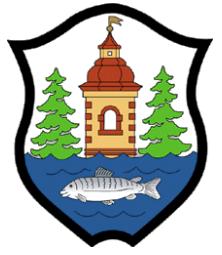 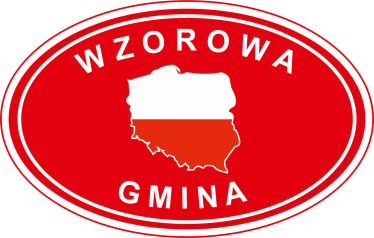 Tytuł projektu: „Łączy nas Bóbr”Zamawiający:Gmina Lubawka, Plac Wolności 1, 58 – 420 Lubawka SPECYFIKACJA ISTOTNYCH WARUNKÓW ZAMÓWIENIAOznaczenie sprawy:   IGKiP.1.042.29.2.2019POSTĘPOWANIE PROWADZONE W TRYBIE PRZETARGU NIEOGRANICZONEGO O WARTOŚCI ZAMÓWIENIA NIE PRZEKRACZAJĄCEGO 209 000 EUROKTÓREGO PRZEDMIOTEM JEST:usługi pn.:„Przygotowanie i przeprowadzenie kampanii promocyjnej w ramach projektu pn.: „Łączy nas Bóbr”Lubawka, dnia 20 stycznia 2020 r. 	ZATWIERDZAMZASTĘPCA BURMISTRZA MIASTA LUBAWKA
SŁAWOMIR ANTONIEWSKISpis treści, zawarty w Rozdziałach:Nazwa oraz adres ZamawiającegoZamawiającym jest: Gmina Lubawka, Plac Wolności 1, 58-420 LubawkaTelefon:    516 321 619;   fax: 75 74 11 262;REGON: 230821339;   NIP: 614-10-01-909e-mail: lubawka@lubawka.euwitryna internetowa: www.lubawka.euTryb udzielenia zamówieniaZamawiający udzieli zamówienia na usługi w trybie przetargu nieograniczonego o wartości mniejszej od kwot określonych w przepisach wydanych na podstawie art. 11 ust. 8 ustawy Prawo zamówień publicznych.Do postępowania przetargowego mają zastosowanie przepisy ustawy z dnia 29 stycznia 2004 r. Prawo zamówień publicznych (tekst jedn. Dz.U.2019 poz. 1843 ze zm.) oraz przepisy określone w aktach wykonawczych wydanych na podstawie ustawy Prawo zamówień publicznych.Użyte w niniejszej Specyfikacji Istotnych Warunków Zamówienia (oraz w załącznikach) terminy mają następujące znaczenie:„ustawa Pzp” lub „Pzp” – ustawa z dnia 29 stycznia 2004 r. Prawo zamówień publicznych (tekst jedn. Dz.U.2019 poz. 1843 ze zm.),„SIWZ” – niniejsza Specyfikacja Istotnych Warunków Zamówienia,„zamówienie” – zamówienie publiczne, którego przedmiot został opisany w Rozdziale 3 niniejszej SIWZ,„postępowanie” – postępowanie o udzielenie zamówienia publicznego, którego dotyczy niniejsza SIWZ,„Zamawiający” – Gmina Lubawka.„RODO” należy przez to rozumieć rozporządzenie Parlamentu Europejskiego i Rady (UE) 2016/679 z dnia 27 kwietnia 2016 r. w sprawie ochrony osób fizycznych w związku z przetwarzaniem danych osobowych i w sprawie swobodnego przepływu takich danych oraz uchylenia dyrektywy 95/46/WE (ogólne rozporządzenie o ochronie danych) (Dz. Urz. UE L 119 z 04.05.2016, str. 1).Wykonawca powinien dokładnie zapoznać się z niniejszą SIWZ i złożyć ofertę zgodnie z jej wymaganiami.  Opis przedmiotu zamówieniaPrzedmiotem zamówienia są usługi związane z opracowaniem i realizacją kampanii promocyjnej projektu pn.: „Łączy nas Bóbr” polegającej na  promocji powstającej oferty turystyczno – rekreacyjnej – zgodnie ze specyfikacją określoną w Szczegółowym Opisie Przedmiotu Zamówienia stanowiącą załącznik nr 4 do SIWZ.Przedmiot zamówienia podzielony został na 4 poszczególne części: Część I zamówienia – Działania promocyjneCzęść II zamówienia – Materiały reklamoweCzęść III zamówienia – Organizacja eventuCzęść IV zamówienia – Mapy turystyczne i przewodnikiSzczegółowy opis przedmiotu zamówienia określa załącznik nr 4 do niniejszej specyfikacji (SOPZ). Zamówienie jest współfinansowane ze środków Europejskiego Funduszu Rozwoju Regionalnego w ramach Programu Interreg V-A Republika Czeska – Polska 2014 – 2020. Zamawiający dopuszcza możliwość składania ofert częściowych w odniesieniu do jednej lub wielu części przedmiotu zamówienia. Wykonawca może także ubiegać się o wszystkie części niniejszego zamówienia.Przedmiot zamówienia wg Wspólnego Słownika Zamówień (CPV) obejmuje:79341400-0 Usługi prowadzenia kampanii reklamowych,72413000-8 Usługi w zakresie projektowania stron WWW72415000-2 Usługi hostingowe dla stron WWW79342200-5 Usługi w zakresie promocji,79961100-9 Usługi fotografii reklamowej79340000-9 Usługi reklamowe i marketingowe.79952000-2 Usługi w zakresie organizacji imprez79811000-2 Usługi drukowania cyfrowegoW przypadku opisania w jakiejkolwiek części Specyfikacji Istotnych Warunków Zamówienia, Szczególnym Opisie Przedmiotu Zamówienia, przedmiotu zamówienia przez wskazanie nazwy producenta, znaków towarowych, patentów lub pochodzenia, źródła lub szczególnego procesu, który charakteryzuje produkty lub usługi dostarczane przez konkretnego wykonawcę, Zamawiający wymaga aby traktować te zapisy jako przykładowe i każdorazowo dopuszcza zastosowanie przy realizacji zamówienia materiałów, urządzeń, itp. równoważnych o parametrach nie gorszych niż wskazane (zgodnie z dyspozycją art. 29 ust. 3 ustawy Pzp).Termin wykonania zamówieniaOkres realizacji zamówienia od dnia podpisania umowy przy czym działania promocyjne zakończą się do dnia 31.12.2020 roku. Warunki udziału w postępowaniuWarunki udziału w postępowaniu Zamawiający określa w sposób następujący:W zakresie I części zamówienia:O udzielenie zamówienia mogą ubiegać się Wykonawcy, którzy:nie podlegają wykluczeniu w okolicznościach, o których mowa w art. 24 ust. 1 i  art. 24 ust. 5 pkt 1 ustawy Pzp;spełniają warunki udziału w postępowaniu określone przez Zamawiającego.Warunki udziału w postępowaniu:O udzielenie zamówienia mogą ubiegać się Wykonawcy, którzy spełniają warunki udziału w postępowaniu, dotyczące:kompetencji lub uprawnień do prowadzenia określonej działalności zawodowej, o ile wynika to z odrębnych przepisów. Zamawiający nie stawia warunku w ww. zakresie.sytuacji ekonomicznej lub finansowej:Zamawiający nie stawia warunku w ww. zakresie. zdolności technicznej lub zawodowej:Wykonawca spełni warunek jeżeli wykaże, że wykonał nie wcześniej niż w okresie ostatnich trzech lat przed upływem terminu składania ofert, a jeżeli okres prowadzenia działalności jest krótszy – w tym okresie, co najmniej 2 (dwie) usługi odpowiadającej swoim rodzajem usłudze stanowiącej przedmiot I części zamówienia tj. działania promocyjne. Wartość każdej usługi musi wynosić co najmniej 120 000 zł brutto, wraz z potwierdzeniem, że usługi te zostały wykonane należycie. W zakresie II części zamówienia:O udzielenie zamówienia mogą ubiegać się Wykonawcy, którzy:nie podlegają wykluczeniu w okolicznościach, o których mowa w art. 24 ust. 1 i art. 24 ust. 5 pkt 1 ustawy Pzp;spełniają warunki udziału w postępowaniu określone przez Zamawiającego.Warunki udziału w postępowaniu:O udzielenie zamówienia mogą ubiegać się Wykonawcy, którzy spełniają warunki udziału w postępowaniu, dotyczące:kompetencji lub uprawnień do prowadzenia określonej działalności zawodowej, o ile wynika to z odrębnych przepisów. Zamawiający nie stawia warunku w ww. zakresie.sytuacji ekonomicznej lub finansowej:Zamawiający nie stawia warunku w ww. zakresie. zdolności technicznej lub zawodowej:Wykonawca spełni warunek jeżeli wykaże, że wykonał nie wcześniej niż w okresie ostatnich trzech lat przed upływem terminu składania ofert, a jeżeli okres prowadzenia działalności jest krótszy – w tym okresie, co najmniej 2 (dwie) usługi odpowiadającej swoim rodzajem usłudze stanowiącej przedmiot II części zamówienia tj. materiały reklamowe. Wartość każdej usługi musi wynosić co najmniej 30 000 zł brutto, wraz z potwierdzeniem, że usługi te zostały wykonane należycie .W zakresie III części zamówienia:O udzielenie zamówienia mogą ubiegać się Wykonawcy, którzy:nie podlegają wykluczeniu w okolicznościach, o których mowa w art. 24 ust. 1 i  art. 24 ust. 5 pkt 1 ustawy Pzp;spełniają warunki udziału w postępowaniu określone przez Zamawiającego.Warunki udziału w postępowaniu:O udzielenie zamówienia mogą ubiegać się Wykonawcy, którzy spełniają warunki udziału w postępowaniu, dotyczące:kompetencji lub uprawnień do prowadzenia określonej działalności zawodowej, o ile wynika to z odrębnych przepisów. Zamawiający nie stawia warunku w ww. zakresie.sytuacji ekonomicznej lub finansowej:Zamawiający nie stawia warunku w ww. zakresie. zdolności technicznej lub zawodowej:Wykonawca spełni warunek jeżeli wykaże, że wykonał nie wcześniej niż w okresie ostatnich trzech lat przed upływem terminu składania ofert, a jeżeli okres prowadzenia działalności jest krótszy – w tym okresie, co najmniej 2 (dwie) usługi odpowiadającej swoim rodzajem usłudze stanowiącej przedmiot III części zamówienia tj. Organizacja eventu. Wartość każdej usługi musi wynosić co najmniej 50 000 zł brutto, wraz z potwierdzeniem, że usługi te zostały wykonane należycie.W zakresie IV części zamówienia:O udzielenie zamówienia mogą ubiegać się Wykonawcy, którzy:nie podlegają wykluczeniu w okolicznościach, o których mowa w art. 24 ust. 1 i  art. 24 ust. 5 pkt 1 ustawy Pzp;spełniają warunki udziału w postępowaniu określone przez Zamawiającego.Warunki udziału w postępowaniu:O udzielenie zamówienia mogą ubiegać się Wykonawcy, którzy spełniają warunki udziału w postępowaniu, dotyczące:kompetencji lub uprawnień do prowadzenia określonej działalności zawodowej, o ile wynika to z odrębnych przepisów. Zamawiający nie stawia warunku w ww. zakresie.sytuacji ekonomicznej lub finansowej:Zamawiający nie stawia warunku w ww. zakresie. zdolności technicznej lub zawodowej:Wykonawca spełni warunek jeżeli wykaże, że wykonał nie wcześniej niż w okresie ostatnich trzech lat przed upływem terminu składania ofert, a jeżeli okres prowadzenia działalności jest krótszy – w tym okresie, co najmniej 2 (dwie) usługi odpowiadającej swoim rodzajem usłudze stanowiącej przedmiot IV części zamówienia tj. Mapy turystyczne i przewodniki. Wartość każdej usługi musi wynosić co najmniej 70 000 zł brutto, wraz z potwierdzeniem, że usługi te zostały wykonane należycie.Zamawiający może, na każdym etapie postępowania, uznać, że Wykonawca nie posiada wymaganych zdolności, jeżeli zaangażowanie zasobów technicznych lub zawodowych Wykonawcy w inne przedsięwzięcia gospodarcze Wykonawcy może mieć negatywny wpływ na realizację zamówienia.Wykonawcy mogą wspólnie ubiegać się o udzielenie zamówienia.Wykonawcy wspólnie ubiegający się o udzielenie zamówienia ustanawiają pełnomocnika do reprezentowania ich w postępowaniu o udzielenie zamówienia, albo reprezentowania w postępowaniu i zawarcia umowy w sprawie zamówienia publicznego.Przepisy dotyczące Wykonawcy stosuje się odpowiednio do Wykonawców wspólnie ubiegających się o udzielenie zamówienia.Jeżeli oferta Wykonawców wspólnie ubiegających się o udzielenie zamówienia zostanie wybrana, Zamawiający będzie żądać przed zawarciem umowy w sprawie zamówienia publicznego, umowy regulującej współpracę tych Wykonawców.Zgodnie z art. 22a ust. 1 Pzp Wykonawca może w celu potwierdzenia spełniania warunków udziału w postępowaniu, o których mowa w Rozdziale 5, pkt 1-4 SIWZ, w stosownych sytuacjach oraz w odniesieniu do konkretnego zamówienia, lub jego części, polegać na zdolnościach technicznych lub zawodowych lub sytuacji finansowej lub ekonomicznej innych podmiotów, niezależnie od charakteru prawnego łączących go z nim stosunków prawnych. Wykonawca, który polega na zdolnościach lub sytuacji innych podmiotów, musi udowodnić Zamawiającemu, że realizując zamówienie, będzie dysponował niezbędnymi zasobami tych podmiotów, w szczególności przedstawiając zobowiązanie tych podmiotów do oddania mu do dyspozycji niezbędnych zasobów na potrzeby realizacji zamówienia.Zamawiający oceni, czy udostępniane Wykonawcy przez inne podmioty zdolności techniczne lub zawodowe lub ich sytuacja finansowa lub ekonomiczna, pozwalają na wykazanie przez Wykonawcę spełniania warunków udziału w postępowaniu oraz zbada, czy nie zachodzą wobec tego podmiotu podstawy wykluczenia, o których mowa w art. 24 ust. 1 pkt 13-22 i art. 24 ust. 5 pkt 1 ustawy Pzp.Wykonawca, który polega na sytuacji finansowej lub ekonomicznej innych podmiotów, odpowiada solidarnie z podmiotem, który zobowiązał się do udostępnienia zasobów, za szkodę poniesioną przez Zamawiającego powstałą wskutek nieudostępnienia tych zasobów, chyba że za nieudostępnienie zasobów nie ponosi winy.W odniesieniu do warunków dotyczących wykształcenia, kwalifikacji zawodowych lub doświadczenia, Wykonawcy mogą polegać na zdolnościach innych podmiotów, jeśli podmioty te zrealizują roboty budowlane lub usługi, do realizacji, których te zdolności są wymagane.Jeżeli zdolności techniczne lub zawodowe lub sytuacja ekonomiczna lub finansowa, podmiotu, o którym mowa w art. 22a ust. 1 Pzp, nie potwierdzą spełnienia przez Wykonawcę warunków udziału w postępowaniu lub zajdą wobec tych podmiotów podstawy wykluczenia, Zamawiający zażąda, aby Wykonawca w terminie określonym przez Zamawiającego:zastąpił ten podmiot innym podmiotem, bądź podmiotami lub zobowiązał się do osobistego wykonania odpowiedniej części zamówienia, jeżeli wykaże zdolności techniczne lub zawodowe lub sytuację finansową lub ekonomiczną, o których mowa w art. 22a ust. 1 ustawy Pzp.Z zobowiązania lub innych dokumentów potwierdzających udostępnienie zasobów przez inne podmioty musi bezspornie i jednoznacznie wynikać w szczególności:zakres dostępnych Wykonawcy zasobów innego podmiotu;sposób wykorzystania zasobów innego podmiotu, przez Wykonawcę, przy wykonywaniu zamówienia;zakres i okres udziału innego podmiotu przy wykonywaniu zamówienia;czy podmiot, na zdolnościach którego Wykonawca polega w odniesieniu do warunków udziału w postępowaniu dotyczących wykształcenia, kwalifikacji zawodowych lub doświadczenia, zrealizuje roboty budowlane, których wskazane zdolności dotyczą.Ocena spełniania ww. warunków dokonana zostanie zgodnie z formułą spełnia/ nie spełnia, w oparciu o informacje zawarte w oświadczeniach i dokumentach wyszczególnionych w rozdziale 5 niniejszej Specyfikacji Istotnych Warunków Zamówienia. Z treści załączonych oświadczeń i dokumentów musi jednoznacznie wynikać, że ww. warunki Wykonawca spełnił. Zgodnie z art. 24 ust. 1 Pzp z postępowania o udzielenie zamówienia Zamawiający wykluczy:Wykonawcę, który nie wykazał spełniania warunków udziału w postępowaniu lub nie wykazał braku podstaw wykluczeniaWykonawcę będącego osobą fizyczną, którego prawomocnie skazano za przestępstwo:o którym mowa w art. 165a, art. 181-188, art. 189a, art. 218-221, art. 228-230a, art. 250a, art. 258 lub art. 270-309 ustawy z dnia 6 czerwca 1997 r. – Kodeks karny (Dz.U. 2019 poz. 1950 z późn. zm.) lub art. 46 lub art. 48 ustawy z dnia 25 czerwca 2010 r. o sporcie (Dz.U. 2019 poz. 1468 z późn. zm.),o charakterze terrorystycznym, o którym mowa w art. 115 § 20 ustawy z dnia 6 czerwca 1997 r. – Kodeks karny (Dz.U. 2019 poz. 1950 z późn. zm.),skarbowe,o którym mowa w art. 9 lub art. 10 ustawy z dnia 15 czerwca 2012 r. o skutkach powierzania wykonywania pracy cudzoziemcom przebywającym wbrew przepisom na terytorium Rzeczypospolitej Polskiej;Wykonawcę, jeżeli urzędującego członka jego organu zarządzającego lub nadzorczego, wspólnika spółki w spółce jawnej lub partnerskiej albo komplementariusza w spółce komandytowej lub komandytowo-akcyjnej lub prokurenta prawomocnie skazano za przestępstwo, o którym mowa w pkt 5.9.2. SIWZ; Wykonawcę, wobec którego wydano prawomocny wyrok sądu lub ostateczną decyzję administracyjną o zaleganiu z uiszczeniem podatków, opłat lub składek na ubezpieczenie społeczne lub zdrowotne, chyba że Wykonawca dokonał płatności należnych podatków, opłat lub składek na ubezpieczenia społeczne lub zdrowotne wraz z odsetkami lub grzywnami lub zawarł wiążące porozumienie w sprawie spłaty tych należności;Wykonawcę, który w wyniku zamierzonego działania lub rażącego niedbalstwa wprowadził Zamawiającego w błąd przy przedstawieniu informacji, że nie podlega wykluczeniu, spełnia warunki udziału w postępowaniu lub który zataił te informacje lub nie jest w stanie przedstawić wymaganych dokumentów;Wykonawcę, który w wyniku lekkomyślności lub niedbalstwa przedstawił informacje wprowadzające w błąd Zamawiającego, mogące mieć istotny wpływ na decyzje podejmowane przez Zamawiającego w postępowaniu o udzielenie zamówienia; Wykonawcę, który bezprawnie wpływał lub próbował wpłynąć na czynności Zamawiającego lub pozyskać informacje poufne, mogące dać mu przewagę w postępowaniu o udzielenie zamówienia;Wykonawcę, który brał udział w przygotowaniu postępowania o udzielenie zamówienia lub którego pracownik, a także osoba wykonująca pracę na podstawie umowy zlecenia, o dzieło, agencyjnej lub innej umowy o świadczenie usług, brał udział w przygotowaniu takiego postępowania, chyba że spowodowane tym zakłócenie konkurencji może być wyeliminowane w inny sposób niż przez wykluczenie Wykonawcy z udziału w postępowaniu;Wykonawcę, który z innymi Wykonawcami zawarł porozumienie mające na celu zakłócenie konkurencji między Wykonawcami w postępowaniu o udzielenie zamówienia, co Zamawiający jest w stanie wykazać za pomocą stosownych środków dowodowych;Wykonawcę będącego podmiotem zbiorowym, wobec którego sąd orzekł zakaz  ubiegania się o zamówienie publiczne na podstawie ustawy z dnia 28 października 2002 r. o odpowiedzialności podmiotów zbiorowych za czyny zabronione pod groźbą kary (Dz. U. z 2019 r. poz. 628 z późn. zm.); Wykonawcę, wobec którego orzeczono tytułem środka zapobiegawczego zakaz ubiegania się o zamówienie publiczne;Wykonawców, którzy należąc do tej samej grupy kapitałowej, w rozumieniu ustawy z dnia 16 lutego 2007 r. o ochronie konkurencji i konsumentów (Dz.U. 2019 poz. 369 z późn. zm.), złożyli odrębne oferty, chyba że wykażą, że istniejące między innymi powiązania nie prowadzą do zakłócenia konkurencji w postępowaniu o udzielenie zamówienia. Podstawy wykluczenia, o których mowa w art. 24 ust. 5 pkt 1 ustawy PzpNa podstawie art. 24 ust. 5 pkt 1 ustawy Pzp z postępowania o udzielenie zamówienia Zamawiający  wykluczy również Wykonawcę:w stosunku do którego otwarto likwidację, w zatwierdzonym przez sąd układzie w postępowaniu restrukturyzacyjnym jest przewidziane zaspokojenie wierzycieli przez likwidację jego majątku lub sąd zarządził likwidację jego majątku w trybie art. 332 ust. 1 ustawy z dnia 15 maja 2015 r. – Prawo restrukturyzacyjne (Dz.U. 2019 poz. 243 z późn. zm.) lub, którego upadłość ogłoszono, z wyjątkiem Wykonawcy, który po ogłoszeniu upadłości zawarł układ zatwierdzony prawomocnym postanowieniem sądu, jeżeli układ nie przewiduje zaspokojenia wierzycieli przez likwidację majątku upadłego, chyba że sąd zarządził likwidację jego majątku w trybie art. 366 ust. 1 ustawy z dnia 28 lutego 2003 r. – Prawo upadłościowe (Dz.U. 2019 poz. 498 z późn zm.);Wykaz oświadczeń lub dokumentów, potwierdzających spełnianie warunków udziału w postępowaniu oraz brak podstaw wykluczeniaW celu potwierdzenia spełniania warunków udziału w postępowaniu, dla części zamówienia, na które Wykonawca składa ofertę, określonych w rozdziale 5 pkt. od 1 do 4 SIWZ oraz wykazania braku podstaw do wykluczenia określonych w rozdziale 5 pkt. 15 i Rozdziale 6, Wykonawcy muszą złożyć wraz z ofertą następujące oświadczenia i dokumenty:aktualne na dzień składania ofert oświadczenia (zgodnie z załącznikiem nr 2 i 3 do SIWZ). Informacje zawarte w oświadczeniach będą stanowić wstępne potwierdzenie, że Wykonawca nie podlega wykluczeniu z postępowania oraz spełnia warunki udziału w postępowaniu.w przypadku wspólnego ubiegania się o zamówienie przez Wykonawców, oświadczenia, o których mowa w podpunkcie a., składa każdy z Wykonawców wspólnie ubiegających się o zamówienie. Oświadczenia te mają potwierdzać spełnianie warunków udziału w postępowaniu oraz brak podstaw wykluczenia w zakresie, w którym każdy z Wykonawców wykazuje spełnianie warunków udziału w postępowaniu oraz brak podstaw wykluczenia; Wykonawca, który powołuje się na zasoby innych podmiotów, w celu wykazania braku istnienia wobec nich podstaw wykluczenia oraz spełniania, w zakresie w jakim powołuje się na ich zasoby, warunków udziału w postępowaniu zamieszcza informacje o tych podmiotach w oświadczeniach, o których mowa w podpunkcie a.;zobowiązanie podmiotu trzeciego, o którym mowa w rozdziale 5 pkt 8 i 10 SIWZ jeżeli Wykonawca polega na zasobach lub sytuacji podmiotu trzeciego;wykaz wykonanych (zakończonych) głównych usług (według załącznika nr 6 do SIWZ) w zakresie niezbędnym do wykazania spełnienia warunku wiedzy i doświadczenia w okresie ostatnich trzech lat przed upływem terminu składania ofert, a jeżeli okres prowadzenia działalności jest krótszy  - w tym okresie, wraz z podaniem ich wartości, przedmiotu, dat wykonania i podmiotów, na rzecz, których usługi zostały wykonane;W celu potwierdzenia braku podstaw wykluczenia Wykonawcy z udziału w postępowaniu Zamawiający żąda:oświadczenia Wykonawcy o przynależności albo braku przynależności do tej samej grupy kapitałowej; w przypadku przynależności do tej samej grupy kapitałowej Wykonawca może złożyć wraz z oświadczeniem dokumenty bądź informacje potwierdzające, że powiązania z innym Wykonawcą nie prowadzą do zakłócenia konkurencji w postępowaniu.Zgodnie z art. 24 ust. 11 Pzp Wykonawca, w terminie 3 dni od zamieszczenia na stronie internetowej informacji dotyczących kwoty, jaką Zamawiający zamierza przeznaczyć na sfinansowanie zamówienia, firm oraz adresów Wykonawców, którzy złożyli oferty w terminie, ceny, terminu wykonania zamówienia, okresu gwarancji i warunków płatności zawartych w ofertach, przekazuje Zamawiającemu oświadczenie o przynależności lub braku przynależności do tej samej grupy kapitałowej, o której mowa w art. 24 ust. 1 pkt 23 Pzp. Wraz ze złożeniem oświadczenia, Wykonawca może przedstawić dowody, że powiązania z innym Wykonawcą nie prowadzą do zakłócenia konkurencji w postępowaniu o udzielenie zamówienia. Wzór oświadczenia o przynależności lub braku przynależności do tej samej grupy kapitałowej, o której mowa w art. 24 ust. 1 pkt 23 Pzp stanowi Załącznik nr 3 do SIWZ.Dokumenty składane na wezwanie Zamawiającego. Zamawiający przed udzieleniem zamówienia, wezwie Wykonawcę, którego oferta została najwyżej oceniona, do złożenia w wyznaczonym, nie krótszym niż 5 dni, terminie, aktualnych na dzień złożenia, następujących oświadczeń lub dokumentów:W celu potwierdzenia spełniania warunku dotyczącego zdolności technicznej lub zawodowej określonego w Rozdziale 5 w punktach od 1 do 4 SIWZ Zamawiający żąda od Wykonawcy:Wykazu usług, które wykonał Wykonawca w okresie trzech lat przed upływem terminu składania ofert, a jeśli okres prowadzonej działalności jest krótszy, w tym okresie co najmniej 2 (dwie) usługi odpowiadające swoim rodzajem usłudze stanowiącej przedmiot zamówienia wraz z potwierdzeniem, że usługi te zostały wykonane w postaci referencji. Niniejszy zapis odnosi się do każdej z 4 (czterech) części zamówienia.Jeżeli z uzasadnionej przyczyny Wykonawca nie może złożyć dokumentów dotyczących zdolności technicznej lub zawodowej wymaganych przez Zamawiającego, może złożyć  inny odpowiedni dokument, który w wystarczający sposób potwierdzi spełnianie opisanego przez Zamawiającego warunku udziału w postępowaniu.W celu potwierdzenia braku podstaw wykluczenia Wykonawcy z udziału w postępowaniu Zamawiający żąda od Wykonawcy:odpisu z właściwego rejestru lub z centralnej ewidencji i informacji o działalności gospodarczej, jeżeli odrębne przepisy wymagają wpisu do rejestru ewidencji.Jeżeli Wykonawca ma siedzibę lub miejsce zamieszkania poza terytorium Rzeczypospolitej Polskiej, zamiast dokumentu, o którym mowa w pkt 3.2 składa dokument lub dokumenty wystawione w kraju, w którym Wykonawca ma siedzibę lub miejsce zamieszkania, potwierdzające, że nie otwarto jego likwidacji, ani nie ogłoszono upadłości, wystawiony nie wcześniej niż 6 miesięcy przed upływem terminu składania ofert. Jeżeli w kraju w którym Wykonawca ma siedzibę lub miejsce zamieszkania lub miejsce zamieszkania ma osoba, której dokument dotyczy, nie wydaje się dokumentów, o których mowa wyżej, zastępuje się je dokumentem zawierającym odpowiednio oświadczenie Wykonawcy, ze wskazaniem osoby albo osób uprawnionych do jego reprezentacji, lub oświadczenie osoby, której dokument miał dotyczyć, złożone przed notariuszem lub przed organem sądowym, administracyjnym, albo organem samorządu zawodowego lub gospodarczego właściwym ze względu na siedzibę lub miejsce zamieszkania Wykonawcy lub miejsce zamieszkania tej osoby. Terminy określone powyżej stosuje się. Dokumentów dotyczących podmiotu trzeciego, w celu wykazania braku istnienia wobec niego podstaw wykluczenia tj. odpisu z właściwego rejestru lub z centralnej ewidencji i informacji o działalności gospodarczej, jeżeli odrębne przepisy wymagają wpisu do rejestru ewidencji oraz spełnienia, w zakresie, w jakim Wykonawca powołuje się na jego zasoby, warunków udziału w postępowaniu – jeżeli Wykonawca polega na zasobach podmiotu trzeciego.W przypadku złożenia oferty przez Wykonawców wspólnie ubiegających się o udzielenie zamówienia dokumentów dotyczących każdego z Wykonawców, w celu wykazania braku istnienia wobec niego podstaw wykluczenia oraz spełnienia warunków udziału w postępowaniu.Zgodnie z art. 24 ust. 8 Pzp Wykonawca, który podlega wykluczeniu na podstawie art. 24 ust. 1 pkt 13 i 14 oraz 16-20 lub ust. 5 pkt 1 Pzp, może przedstawić dowody na to, że podjęte przez niego środki są wystarczające do wykazania jego rzetelności, w szczególności udowodnić naprawienie szkody wyrządzonej przestępstwem lub przestępstwem skarbowym, zadośćuczynienie pieniężne za doznaną krzywdę lub naprawienie szkody, wyczerpujące wyjaśnienie stanu faktycznego oraz współpracę z organami ścigania oraz podjęcie konkretnych środków technicznych, organizacyjnych i kadrowych, które są odpowiednie dla zapobiegania dalszym przestępstwom lub przestępstwom skarbowym lub nieprawidłowemu postępowaniu Wykonawcy. Przepisu zdania pierwszego nie stosuje się, jeżeli wobec Wykonawcy, będącego podmiotem zbiorowym, orzeczono prawomocnym wyrokiem sądu zakaz ubiegania się o udzielenie zamówienia oraz nie upłynął określony w tym wyroku okres obowiązywania tego zakazu.Wykonawca nie podlega wykluczeniu, jeżeli Zamawiający, uwzględniając wagę i szczególne okoliczności czynu Wykonawcy, uzna za wystarczające dowody przedstawione na podstawie art. 24 ust. 8 Pzp.Zamówienie jest podzielone na cztery części. Przedstawione przez Zamawiającego warunki udziału w postępowaniu dotyczą odrębnie każdej z czterech części zamówienia. Wymagania Zamawiającego stosuje się do każdej Części zamówienia.Zasady składania oświadczeń i dokumentów oraz wyboru ofertyWykonawca nie jest obowiązany do złożenia oświadczeń lub dokumentów potwierdzających spełnianie warunków udziału w postępowaniu i brak podstaw wykluczenia z postępowania, jeżeli Zamawiający posiada oświadczenia lub dokumenty dotyczące tego Wykonawcy lub może je uzyskać za pomocą bezpłatnych i ogólnodostępnych baz danych, w szczególności rejestrów publicznych w rozumieniu ustawy z dnia 17 lutego 2005 r. o informatyzacji działalności podmiotów realizujących zadania publiczne (Dz.U. 2019 poz. 2294 z późn. zm.).Zamawiający żąda wskazania przez Wykonawcę części zamówienia, których wykonanie zamierza powierzyć Podwykonawcom i podania przez Wykonawcę firm Podwykonawców. Wzór oświadczenia stanowi Załącznik nr 8 do SIWZ.Zgodnie z art. 24aa ust. 1 Pzp Zamawiający w postępowaniu najpierw dokona oceny ofert, a następnie zbada, czy Wykonawca, którego oferta została oceniona jako najkorzystniejsza, nie podlega wykluczeniu oraz spełnia warunki udziału w postępowaniu. Zgodnie z art. 26 ust. 2 Pzp Zamawiający przed udzieleniem zamówienia, wezwie Wykonawcę, którego oferta została najwyżej oceniona, do złożenia w wyznaczonym, nie krótszym niż 5 dni, terminie aktualnych na dzień złożenia oświadczeń i dokumentów potwierdzających spełnianie warunków udziału w postępowaniu, określonych przez Zamawiającego oraz brak podstaw wykluczenia.Oświadczenia składane w celu potwierdzenia spełniania warunków udziału w postępowaniu oraz oświadczenia składane w celu potwierdzenia braku podstaw wykluczenia z udziału w postępowaniu dotyczące Wykonawcy i innych podmiotów, na których zdolnościach lub sytuacji polega Wykonawca na zasadach określonych w art. 22a Pzp oraz dotyczące Podwykonawców, składane są w oryginale.Dokumenty składane w celu potwierdzenia spełniania warunków udziału w postępowaniu oraz składane w celu potwierdzenia braku podstaw wykluczenia z udziału w postępowaniu składane są w oryginale lub kopii poświadczonej za zgodność z oryginałem.Poświadczenia za zgodność z oryginałem dokonuje odpowiednio Wykonawca, podmiot, na którego zdolnościach lub sytuacji polega Wykonawca, Wykonawcy wspólnie ubiegający się o udzielenie zamówienia publicznego albo Podwykonawca, w zakresie dokumentów, które każdego z nich dotyczą. W przypadku potwierdzania dokumentów za zgodność z oryginałem, na dokumentach tych muszą się znaleźć podpisy Wykonawcy oraz klauzula „za zgodność z oryginałem”. W przypadku dokumentów wielostronicowych, należy poświadczyć za zgodność z oryginałem każdą stronę dokumentu, ewentualnie poświadczenie może znaleźć się na jednej ze stron wraz z informacją o liczbie poświadczonych stron.Zamawiający może żądać przedstawienia oryginału lub notarialnie poświadczonej kopii dokumentów, o których mowa w punktach od 5 do 7 niniejszej SIWZ, innych niż oświadczenia, wyłącznie wtedy, gdy złożona kopia dokumentu jest nieczytelna lub budzi wątpliwości co do jej prawdziwości.Dokumenty sporządzone w języku obcym są składane wraz z tłumaczeniem na język polski.Jeżeli Wykonawca nie złoży oświadczeń o których mowa w pkt 4., oświadczeń lub dokumentów potwierdzających spełnianie warunków udziału w postępowaniu, lub brak podstaw wykluczenia, lub innych dokumentów niezbędnych do przeprowadzenia postępowania, oświadczenia lub dokumenty są niekompletne, zawierają błędy lub budzą wskazane przez Zamawiającego wątpliwości, Zamawiający wezwie do ich złożenia, uzupełnienia lub poprawienia lub do udzielania wyjaśnień w terminie przez siebie wskazanym, chyba że mimo ich złożenia, uzupełnienia lub poprawienia lub udzielenia wyjaśnień oferta Wykonawcy podlega odrzuceniu albo konieczne byłoby unieważnienie postępowania.Jeżeli Wykonawca nie złoży wymaganych pełnomocnictw, albo złoży wadliwe pełnomocnictwa, Zamawiający wezwie do ich złożenia w terminie przez siebie wskazanym, chyba, że mimo ich złożenia oferta Wykonawcy podlega odrzuceniu, albo konieczne byłoby unieważnienie postępowania.Zamawiający wezwie także, w wyznaczonym przez siebie terminie, do złożenia wyjaśnień dotyczących oświadczeń lub dokumentów potwierdzających spełnianie warunków udziału w postępowaniu oraz brak podstaw wykluczenia – wskazanych w ogłoszeniu o zamówieniu i SIWZ.Jeżeli wykaz, oświadczenia lub inne złożone przez Wykonawcę dokumenty będą budzić wątpliwości Zamawiającego, może on zwrócić się bezpośrednio do właściwego podmiotu,  na rzecz którego roboty budowlane były wykonane, o dodatkowe informacje lub dokumenty w tym zakresie.Jeżeli jest to niezbędne do zapewnienia odpowiedniego przebiegu postępowania o udzielenie zamówienia, Zamawiający może na każdym etapie postępowania wezwać Wykonawców do złożenia wszystkich lub niektórych oświadczeń lub dokumentów potwierdzających, że nie podlegają wykluczeniu, spełniają warunki udziału w postępowaniu, a jeżeli zachodzą uzasadnione podstawy do uznania, że złożone uprzednio oświadczenia lub dokumenty nie są już aktualne, do złożenia aktualnych oświadczeń lub dokumentów.Podpisy Wykonawcy na oświadczeniach i dokumentach muszą być złożone w sposób pozwalający zidentyfikować osobę podpisującą. Zaleca się opatrzenie podpisu pieczątką z imieniem i nazwiskiem osoby podpisującej. Na potrzeby oceny ofert, kompletna oferta musi zawierać:Formularz Oferty sporządzony i wypełniony według wzoru stanowiącego Załącznik nr 1 do SIWZ;Oświadczenia, o których mowa w Rozdziale 7 pkt 1 ppkt a. SIWZ według wzoru stanowiącego Załącznik nr 2 i 3 do SIWZ; Pełnomocnictwo do reprezentowania Wykonawcy (Wykonawców występujących wspólnie), o ile ofertę składa pełnomocnik;Zobowiązanie podmiotu trzeciego, o którym mowa w rozdziale 5 pkt 8 i 10 SIWZ – jeżeli Wykonawca polega na zasobach lub sytuacji podmiotu trzeciego;Wycenę elementów opracowania według wzoru stanowiącego Załącznik nr 5 do SIWZ;Części zamówienia do wykonania przez Podwykonawców według wzoru stanowiącego Załącznik nr 8 do SIWZ;Dokument potwierdzający wniesienie wadium (w przypadku wniesienia wadium w pieniądzu zaleca się dołączenie kopii dowodu wpłaty).Wykazu dostaw lub usług wykonanych (zgodnie z załącznikiem nr 6 do SIWZ), a w przypadku świadczeń okresowych lub ciągłych również wykonywanych, w okresie ostatnich trzech lat przed upływem terminu składania ofert albo wniosków o dopuszczenie do udziału w postępowaniu, a jeżeli okres prowadzenia działalności jest krótszy – w tym okresie, wraz z podaniem ich wartości, przedmiotu, dat wykonania i podmiotów, na rzecz których dostawy lub usługi zostały wykonywane.Informacje o sposobie porozumiewania się Zamawiającego z Wykonawcami oraz przekazywania oświadczeń lub dokumentów, jeżeli Zamawiający, w sytuacjach określonych w art. 10c-10e ustawy Pzp, przewiduje inny sposób porozumiewania się niż przy użyciu środków komunikacji elektronicznej, a także wskazanie osób uprawnionych do porozumiewania się z WykonawcamiWykonawca z Zamawiającym może porozumiewać się:osobiście: pokój nr 6 (parter) w siedzibie Urzędu Miasta w Lubawce, pl. Wolności 1, w godz.: 730 – 1700 (poniedziałek), 730 – 1530 (wtorek – czwartek), 730 – 1400 (piątek),                faksem - 75 74 11 262. pocztą elektroniczną – e-mail: lubawka@lubawka.euZamawiający nie dopuszcza porozumiewania się z Wykonawcami za pośrednictwem telefonu.Korespondencja przesłana za pomocą faksu lub pocztą elektroniczną po godzinach urzędowania zostanie zarejestrowana w następnym dniu pracy Zamawiającego i uznana za wniesioną z datą tego dnia.Adres do korespondencji jest zamieszczony na czwartej stronie niniejszej SIWZ.   Zamawiający wymaga, aby wszelkie pisma związane z postępowaniem, były kierowane wyłącznie na ten adres.Oświadczenia, wnioski, zawiadomienia oraz informacje Zamawiający i Wykonawcy przekazują pisemnie. W przypadku przekazania ich za pomocą  faksu lub drogą elektroniczną uważa się za złożone w terminie, jeżeli ich treść dotarła do adresata przed upływem terminu i została niezwłocznie potwierdzona pisemnie.W przypadku braku potwierdzenia otrzymania korespondencji przez Wykonawcę, Zamawiający domniema, że korespondencja wysłana przez Zamawiającego na numer faksu lub adres email, podany przez Wykonawcę, została mu doręczona w sposób umożliwiający zapoznanie się z jej treścią.W przypadku podmiotów wspólnie ubiegających się o udzielenie zamówienia wszelka korespondencja będzie prowadzona wyłącznie z Pełnomocnikiem.Każdy Wykonawca ma prawo zwrócić się do Zamawiającego o wyjaśnienie treści SIWZ nie później niż do końca dnia, w którym upływa połowa wyznaczonego terminu składania ofert.Pytania Wykonawców muszą być sformułowane na piśmie.Zamawiający nie zamierza zwołać zebrania Wykonawców w celu wyjaśnienia wątpliwości dotyczących SIWZ.Pracownikiem uprawnionym, ze strony Zamawiającego, do porozumiewania się z Wykonawcami jest Michał Salata – Podinspektor ds. budownictwa i architektury – email: salata.michal@lubawka.eu Wymagania dotyczące wadiumOferta winna być zabezpieczona wadium w wysokości: dla Części I zamówienia: 5 000,00 zł (słownie: pięć tysięcy złotych 00/100); dla Części II zamówienia: 1 000,00 zł (słownie: jeden tysiąc złotych 00/100); dla Części III zamówienia: 2 000,00 zł (słownie: dwa tysiące złotych 00/100); dla Części III zamówienia: 3 000,00 zł (słownie: trzy tysiące złotych 00/100);Wniesiona najpóźniej do dnia 28 stycznia 2020 r. do godziny 1000.  Decyduje data i godzina wpływu środków do Zamawiającego.Wadium może być wnoszone w jednej lub w kilku następujących formach, o których mowa w art. 45 ust. 6 Pzppieniądzu,poręczeniach bankowych lub poręczeniach spółdzielczej kasy oszczędnościowo- kredytowej, z tym że poręczenie kasy jest zawsze poręczeniem pieniężnym,gwarancjach bankowych,gwarancjach ubezpieczeniowych,poręczeniach udzielanych przez podmioty, o których mowa w art.6b ust.5 pkt 2 ustawy z dnia 9 listopada 2000 r. o utworzeniu Polskiej Agencji Rozwoju Przedsiębiorczości (Dz.U. 2019 poz. 1572 z późn. zm.).Oferta, która nie będzie zabezpieczona akceptowalną formą wadium zostanie przez Zamawiającego odrzucona.Wadium wnoszone w pieniądzu powinno być wpłacone przelewem przez Wykonawcę na konto Zamawiającego w Banku BGŻ BNP PARIBAS S.A. nr: 30 1600 1462 1837 1762 8000 0004 z zaznaczeniem: "wadium przetargowe” – „Łączy Nas Bóbr” – Część I zamówienia;"wadium przetargowe” –  „Łączy Nas Bóbr” – Część II zamówienia;"wadium przetargowe” –  „Łączy Nas Bóbr” – Część III zamówienia;"wadium przetargowe” –  „Łączy Nas Bóbr” – Część IV zamówienia;Wadium wniesione w pieniądzu jest skuteczne z chwilą wpływu środków na konto Zamawiającego do upływu terminu składania ofert. Kopię polecenia przelewu zaleca się złożyć wraz z ofertą.Poręczenia oraz gwarancje bankowe i ubezpieczeniowe powinny zawierać:wskazanie osoby za którą się poręcza,jednoznaczne wskazanie przedmiotu i kwoty poręczenia, a więc podania do czego dany poręczyciel się zobowiązuje,zobowiązanie gwaranta (banku, zakładu ubezpieczeń) do zapłaty całej kwoty wadium nieodwołalnie, bezwarunkowo i na pierwsze żądanie Zamawiającego (beneficjenta gwarancji),termin obowiązywania gwarancji, który nie może być krótszy niż termin związania     ofertą.Oryginał dokumentu potwierdzającego wniesienie wadium w formach, o których mowa w art. 45 ust. 6 pkt 2-5 Pzp Wykonawca składa wraz z ofertą.Zamawiający zwraca wadium wszystkim Wykonawcom niezwłocznie po wyborze oferty najkorzystniejszej lub unieważnieniu postępowania, z wyjątkiem Wykonawcy, którego oferta została wybrana jako najkorzystniejsza, z zastrzeżeniem, że Zamawiający zatrzyma wadium wraz z odsetkami, jeżeli Wykonawca w odpowiedzi na wezwanie Zamawiającego, o którym mowa w art. 26 ust. 3 i 3a ustawy Pzp,  z przyczyn leżących po jego stronie, nie złożył oświadczeń lub dokumentów potwierdzających okoliczności, o których mowa w art. 25 ust. 1 Pzp, oświadczenia, o którym mowa w art. 25a ust. 1, pełnomocnictw lub nie wyraził zgody na poprawienie omyłki, o której mowa w art. 87 ust. 2 pkt 3 ustawy Pzp, co spowodowało brak możliwości wybrania oferty złożonej przez wykonawcę jako najkorzystniejszej.Wykonawcy, którego oferta została wybrana jako najkorzystniejsza, Zamawiający zwraca wadium niezwłocznie po zawarciu umowy w sprawie zamówienia publicznego oraz wniesieniu zabezpieczenia należytego wykonania umowy.Wadium wniesione w pieniądzu Zamawiający przechowa na rachunku bankowym i zwróci wraz z odsetkami wynikającymi z umowy rachunku bankowego, na którym było ono przechowywane, pomniejszonym o koszt prowadzenia rachunku oraz prowizji bankowej za przelew pieniędzy na rachunek Wykonawcy.Zamawiający zatrzyma wadium wraz z odsetkami, jeżeli Wykonawca, którego oferta została wybrana:odmówi podpisania umowy na warunkach określonych w ofercie,nie wniesie zabezpieczenia należytego wykonania umowy,zawarcie umowy stało się niemożliwe z przyczyn leżących po stronie Wykonawcy.Termin związania ofertąTermin związania ofertą  wynosi 30 dni. Bieg terminu związania ofertą rozpoczyna się wraz z upływem terminu składania ofert.Wykonawca samodzielnie lub na wniosek Zamawiającego może przedłużyć termin związania ofertą, z tym że Zamawiający może tylko raz, co najmniej na 3 dni przed upływem terminu związania ofertą, zwrócić się do Wykonawców o wyrażenie zgody na przedłużenie tego terminu o oznaczony okres, nie dłuższy jednak niż 60 dni.Przedłużenie terminu związania ofertą jest dopuszczalne tylko z jednoczesnym przedłużeniem okresu ważności wadium albo, jeżeli nie jest to możliwe, z wniesieniem nowego wadium na przedłużony okres związania ofertą. Jeżeli przedłużenie terminu związania ofertą dokonywane jest po wyborze oferty najkorzystniejszej, obowiązek wniesienia nowego wadium lub jego przedłużenia dotyczy jedynie Wykonawcy, którego  oferta została wybrana jako najkorzystniejsza.Odmowa wyrażenia zgody, o której mowa w pkt 11.2, nie powoduje utraty wadium.Na podstawie art. 89 ust. 1 pkt 7a Pzp Zamawiający odrzuci ofertę, jeżeli Wykonawca nie wyrazi zgody, o której mowa w art. 85 ust. 2 Pzp, na przedłużenie terminu związania ofertą.Opis sposobu przygotowywania ofertOfertę składa się, pod rygorem nieważności, w formie pisemnej. Zamawiający nie dopuszcza składania oferty w postaci elektronicznej.Postępowanie o udzielenie zamówienia prowadzi się w języku polskim i Zamawiający nie wyraża zgody na złożenie oświadczeń, oferty oraz innych dokumentów w jednym z języków powszechnie używanych w handlu międzynarodowym.Dokumenty sporządzone w języku obcym są składane wraz z tłumaczeniem na język polski.Treść oferty musi odpowiadać treści SIWZ.Wzory formularzy ofert dla czterech Części zamówienia stanowią załącznik nr 1 do SIWZ.Ofertę podpisuje osoba lub osoby uprawnione do reprezentowania Wykonawcy.Jeżeli Wykonawcę reprezentuje pełnomocnik, wraz z ofertą składa się pełnomocnictwo. Pełnomocnictwo w formie oryginału lub kopii poświadczonej za zgodność z oryginałem przez notariusza musi zostać dołączone do oferty.  Wykonawca w jednej ofercie określi, na które Części zamówienia składa ofertę. Jednocześnie na oświadczeniach należy wskazać, których części zamówienia dotyczą.   Ofertę wraz z załącznikami należy sporządzić w sposób staranny, czytelny i trwały. Stwierdzone przez Wykonawcę w ofercie błędy i omyłki w zapisach – przed jej złożeniem – należy poprawić przez skreślenie dotychczasowej treści i wpisanie nowej, z zachowaniem czytelności błędnego zapisu, oraz podpisać poprawki i zamieścić datę dokonania poprawki.Ofertę należy przygotować tak, by z zawartością oferty nie można było zapoznać się przed upływem terminu otwarcia ofert.Zaleca się, aby Wykonawca zbroszurował ofertę oraz ponumerował jej strony.  Wykonawca ponosi wszelkie koszty związane z przygotowaniem i złożeniem oferty.Zaleca się, aby Wykonawca zamieścił ofertę w zamkniętej zewnętrznej i wewnętrznej kopercie z tym, że:zewnętrzna koperta powinna być zaadresowana na Zamawiającego, zawierać oznaczenie: "przetarg nieograniczony – Łączy Nas Bóbr” z adnotacją, której części zamówienia dotyczy oraz „nie otwierać przed 28 stycznia 2020 r.,  godz. 1015” – bez nazwy i pieczątki Wykonawcy,koperta wewnętrzna powinna zawierać ofertę i być zaadresowana na Wykonawcę, tak, aby można było odesłać ofertę w przypadku wpłynięcia po terminie.Wykonawca może wprowadzić zmiany oraz wycofać złożoną przez siebie ofertę przed terminem składania ofert:w przypadku wycofania oferty, Wykonawca składa pisemne oświadczenie, że ofertę swą wycofuje, w zamkniętej kopercie zaadresowanej jak w pkt 13 ppkt a) z dopiskiem „wycofanie”,w przypadku zmiany oferty, Wykonawca składa pisemne oświadczenie, iż ofertę swą zmienia, określając zakres i rodzaj tych zmian, a jeśli oświadczenie o zmianie pociąga za sobą konieczność wymiany czy też przedłożenia nowych dokumentów – Wykonawca winien dokumenty te złożyć. Powyższe oświadczenie i ew. dokumenty należy zamieścić w zamkniętej kopercie wewnętrznej i zewnętrznej, oznaczonych jak w pkt 13 ppkt a) i b), przy czym koperta zewnętrzna powinna mieć dopisek „zmiany”.Wykonawca nie może wprowadzić zmian do oferty oraz wycofać jej po upływie terminu składania ofert.Oferty złożone po terminie składania ofert Zamawiający niezwłocznie zwraca Wykonawcom.Nie ujawnia się informacji stanowiących tajemnicę przedsiębiorstwa w rozumieniu przepisów o zwalczaniu nieuczciwej konkurencji, jeżeli Wykonawca, nie później niż w terminie składania ofert, zastrzegł, że nie mogą być one udostępniane oraz wykazał, iż zastrzeżone informacje stanowią tajemnicę przedsiębiorstwa. W takim przypadku Wykonawca oznacza informacje stanowiące tajemnicę przedsiębiorstwa klauzulą „tajemnica przedsiębiorstwa – nie udostępniać”. Wykonawca nie może zastrzec nazwy (firmy) oraz jego adresu, a także informacji dotyczących ceny, terminu wykonania zamówienia, okresu gwarancji i warunków płatności zawartych w jego ofercie.Zamawiający żąda wskazania przez Wykonawcę części zamówienia, których wykonanie zamierza powierzyć Podwykonawcom, i podania przez Wykonawcę firm Podwykonawców. Wykonawca może  złożyć jedną ofertę na daną część zamówienia tj. w przypadku ubiegania się o więcej niż jedną część zamówienia składa odpowiednio cztery osobne formularze ofertowe z wymaganymi załącznikami, przy czym każda ze złożonych ofert musi dotyczyć innej części zamówienia.Wykonawca  ubiegający się o więcej niż jedną częścią zamówienia winien swoje oferty (wraz z wymaganymi załącznikami) na dane części zamówienia złożyć w jednej kopercie i opisać jak wskazano w pkt 13. Wymagane załączniki do oferty o treści identycznej dla dwóch lub więcej części zamówienia należy złożyć w jednym egzemplarzu.Miejsce oraz termin składania i otwarcia ofertZamkniętą kopertę zawierającą ofertę wraz z wymaganymi dokumentami należy złożyć w siedzibie Urzędu Miasta Lubawka, Plac Wolności 1, 58-420 Lubawka, nr pokoju 1 (Biuro Obsługi Interesanta – parter) - nie później niż do godziny 1000 w dniu 28 stycznia 2020 r.Składanie oferty odbywa się za pośrednictwem operatora pocztowego w rozumieniu ustawy z dnia 23 listopada 2012 r. – Prawo pocztowe (Dz.U. 2019 poz. 2005 z późn. zm.), osobiście lub za pośrednictwem posłańca.Za termin złożenia oferty uważa się termin jej otrzymania przez Zamawiającego.Zamawiający otworzy koperty z ofertami i ewentualnymi zmianami w swojej siedzibie w dniu  28 stycznia 2020 r. o godz. 1015 w pokoju nr 14 (I piętro – sala posiedzeń).Oferty złożone po terminie Zamawiający zwróci niezwłocznie bez otwierania.Oferty będą podlegać rejestracji przez Zamawiającego. Każda przyjęta oferta zostanie opatrzona adnotacją określającą dokładny termin przyjęcia oferty, tzn. datę kalendarzową oraz godzinę i minutę, w której została przyjęta. Do czasu otwarcia ofert będą one przechowywane w sposób gwarantujący ich nienaruszalność.Bezpośrednio przed otwarciem ofert Zamawiający poda kwotę, jaką zamierza przeznaczyć na sfinansowanie zamówienia. Następnie Zamawiający otworzy koperty z ofertami i poda nazwy (firmy) oraz adresy Wykonawców, a także informacje dotyczące ceny, terminu wykonania zamówienia, okresu gwarancji i warunków płatności zawartych w ofertach.Jeżeli w ofercie Wykonawca poda cenę napisaną słownie inną niż cenę napisaną cyfrowo, podczas otwarcia ofert zostanie podana cena napisana słownie.Koperty lub inne opakowanie zawierające oświadczenie o wycofaniu złożonej oferty otwierane będą w pierwszej kolejności.Koperty lub inne opakowanie zawierające oświadczenie o zmianie złożonej oferty zostaną otwarte przy otwieraniu oferty Wykonawcy, który dokonał zmiany złożonej oferty.Zgodnie z art. 86 ust. 5 Pzp niezwłocznie po otwarciu ofert Zamawiający zamieści na stronie internetowej informacje dotyczące:kwoty, jaką zamierza przeznaczyć na sfinansowanie zamówienia;firm oraz adresów Wykonawców, którzy złożyli oferty w terminie;ceny, terminu wykonania zamówienia, i warunków płatności zawartych w ofertach. Opis sposobu obliczenia cenyWykonawca jest zobowiązany do podania ceny ryczałtowej wraz z podatkiem VAT za wykonanie usług objętych zamówieniem – oddzielnie dla każdej Części zamówienia. Wykonawca sporządzi wycenę w oparciu o własną, opartą na rachunku ekonomicznym, kalkulację ceny. Wycenę należy sporządzić w oparciu o Szczegółowy Opis Przedmiotu Zamówienia, wzór umowy i inne informacje zawarte w opisie przedmiotu zamówienia. Dołączoną do SIWZ Wycenę elementów opracowania (załącznik nr 5 do SIWZ) należy traktować jako element pomocniczy, dodatkowy, który należy wykorzystać przy obliczaniu ceny oferty doliczając wszystkie inne, planowane do poniesienia koszty w związku z  realizacją zamówienia. Ewentualne zmiany ilości w stosunku do dołączonej wyceny elementów opracowania muszą być większe lub równe w stosunku do ustalonych minimalnych ilości. Wycenę elementów robót należy dołączyć do oferty.W cenie oferty Wykonawca jest zobowiązany uwzględnić dodatkowo koszty wynikające ze specyfiki realizacji przedmiotu umowy.Cenę należy podać w PLN (w złotych polskich) zaokrągloną do dwóch miejsc po przecinku (z dokładnością do 1 grosza). Zamawiający nie dopuszcza podania w ofercie ceny w walucie obcej. Rozliczenia pomiędzy Zamawiającym a Wykonawcą będą prowadzone w walucie PLN.Zgodnie z art. 91 ust. 3a Pzp jeżeli złożono ofertę, której wybór prowadziłby do powstania u Zamawiającego obowiązku podatkowego zgodnie z przepisami o podatku od towarów i usług, Zamawiający w celu oceny takiej oferty dolicza do przedstawionej w niej ceny podatek od towarów i usług, który miałby obowiązek rozliczyć zgodnie z tymi przepisami. Wykonawca, składając ofertę, informuje Zamawiającego, czy wybór oferty będzie prowadzić do powstania u Zamawiającego obowiązku podatkowego, wskazując nazwę roboty budowlanej, której świadczenie będzie prowadzić do jego powstania, oraz wskazując jej wartość bez kwoty podatku.Opis kryteriów, którymi Zamawiający będzie się kierował przy wyborze oferty, wraz z podaniem wag tych kryteriów i sposobu oceny ofert, a jeżeli przypisanie wagi nie jest możliwe z obiektywnych przyczyn, Zamawiający wskazuje kryteria oceny ofert w kolejności od najważniejszego do najmniej ważnegoPrzy ocenie ofert i wyborze najkorzystniejszej oferty, dla każdej Części zamówienia  oddzielnie,  Zamawiający będzie się kierował kryteriami, których znaczenia (wagę) określa procent. Są to:Kryterium 1:    Cena 		         -  60 % Kryterium 2:    Ilość elementów promocyjnych           - 40 %Ofertą wygrywającą (dla każdej Części oddzielnie) będzie oferta, która uzyska największą ilość punktów łącznie w dwóch kryteriach oceny ofert (A+B).Każdej ofercie zostanie przyznana ilość punktów obliczona następująco:Kryterium nr 1. Cena:                     Cena najniższej oferty         A =   ----------------------------------   x  60 =    ………  punktów                      cena oferty ocenianejKryterium nr 2.  Ilość elementów promocyjnych:W przypadku kryterium „Ilość elementów promocyjnych” Zamawiający będzie oceniał zapewnienie ilości opracowań, materiałów lub gadżetów promocyjnych. Użyte we wzorze symbole oznaczają: i - 	liczba porządkowa elementu promocyjnego- 	ilość dla danego elementu promocyjnego oferty ocenianej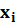 y - 	największa zaoferowana ilość dla danego elementu promocyjnegoz - 	ilość  weryfikowanych elementów promocyjnychDla części IOferta otrzyma następującą ilość punktów:z = 5i = 1	 = ……… punktów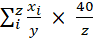 Dla części IIOferta otrzyma następującą ilość punktów:z = 7i = 1 = ……… punktów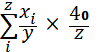 Dla części IIIOferta otrzyma następującą ilość punktów:xi=1= ……… punktów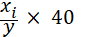 Dla części IVOferta otrzyma następującą ilość punktów: = ……… punktów                        UWAGA!W przypadku gdy Wykonawca wskazał mniejszą niż minimalna wymagana ilość elementów promocyjnych, zamawiający odrzuci tą ofertę (w zakresie części, której wskazanie mniejszej ilości dotyczy) i nie będzie ona podlegała ocenie.Ocena punktowa będzie wyrażona liczbą zaokrągloną do dwóch miejsc po przecinku. Jeżeli nie można wybrać oferty najkorzystniejszej z uwagi na to, że dwie lub więcej ofert przedstawia taki sam bilans ceny i innych kryteriów oceny ofert Zamawiający spośród tych ofert wybiera ofertę z najniższą ceną. Informacje o formalnościach, jakie powinny zostać dopełnione po wyborze ofertyW celu zawarcia umowy w sprawie zamówienia publicznego, Wykonawca, którego ofertę wybrano (dla każdej Części odrębnie) jako najkorzystniejszą, przed podpisaniem umowy składa:pełnomocnictwo, jeżeli umowę podpisuje pełnomocnik,umowę regulującą współpracę Wykonawców wspólnie ubiegających się o udzielenie zamówienia, jeżeli oferta tych Wykonawców zostanie wybrana,W przypadku wygrania przetargu przez jednego Wykonawcę dla czterech części zamówienia, zostanie zawarta umowa z jednym Wykonawcą na całość zamówienia.Zawarta umowa będzie jawna i będzie podlegała udostępnianiu na zasadach określonych w przepisach o dostępie do informacji publicznej.Wymagania dotyczące zabezpieczenia należytego wykonania umowyWykonawca, którego oferta została uznana za najkorzystniejszą, zobowiązany jest do wniesienia zabezpieczenia należytego wykonania umowy w wysokości 5 % ceny ofertowej, przed podpisaniem umowy w sprawie zamówienia publicznego.Zabezpieczenie należytego wykonania umowy będzie służyło do pokrycia roszczeń z tytułu niewykonania lub nienależytego wykonania umowy.Zabezpieczenie należytego wykonania umowy może być wnoszone w jednej lub w kilku następujących formach, o których mowa w art. 148 ust. 1 ustawy Pzp:pieniądzu,poręczeniach bankowych lub poręczeniach spółdzielczej kasy oszczędnościowo– kredytowej, z tym że poręczenie kasy jest zawsze poręczeniem pieniężnym,gwarancjach bankowych, gwarancjach ubezpieczeniowych, poręczeniach udzielanych przez podmioty, o których mowa w art.6 b ust.5 pkt 2 ustawy z dnia 9 listopada 2000 r. o utworzeniu Polskiej Agencji Rozwoju              Przedsiębiorczości (Dz.U. 2019 poz. 1572 z późn. zm.).Zamawiający nie wyraża zgody na wniesienie zabezpieczenia należytego wykonania umowy:w wekslach z poręczeniem wekslowym banku lub spółdzielczej kasy           oszczędnościowo- kredytowej,przez ustanowienie zastawu na papierach wartościowych emitowanych przez Skarb Państwa lub jednostkę samorządu terytorialnego,przez ustanowienie zastawu rejestrowego na zasadach określonych w przepisach o zastawie rejestrowym i rejestrze zastawów.Zabezpieczenie należytego wykonania umowy wnoszone w pieniądzu należy wpłacić przelewem na konto Gminy Lubawka w Banku BGŻ PNB PARIBAS S.A. nr:  30 1600 1462 1837 1762 8000 0004 z dopiskiem „Łączy Nas Bóbr”. Wniesienie zabezpieczenia w pieniądzu będzie skuteczne z chwilą uznania tego rachunku bankowego kwotą zabezpieczenia (wpływ środków pieniężnych na rachunek bankowy wskazany przez Zamawiającego musi nastąpić przed podpisaniem umowy w sprawie zamówienia publicznego).Jeżeli zabezpieczenie należytego wykonania umowy zostanie wniesione w pieniądzu, Zamawiający przechowa je na oprocentowanym rachunku bankowym.Jeżeli zabezpieczenie należytego wykonania umowy zostanie wniesione w pieniądzu, Zamawiający zwróci je wraz z odsetkami wynikającymi z umowy rachunku bankowego, na którym było ono przechowywane, pomniejszonym o koszty prowadzenia rachunku oraz prowizji bankowej za przelew pieniędzy na rachunek bankowy Wykonawcy.Zabezpieczenie może być wniesione w jednej lub kilku formach.W trakcie realizacji umowy Wykonawca może dokonać zmiany formy wniesionego zabezpieczenia pod warunkiem zachowania ciągłości zabezpieczenia i nie zmniejszenia jego wysokości.Zamawiający zwróci zabezpieczenie należytego wykonania umowy w terminie 30 dni od dnia wykonania zamówienia i przyjęcia go przez Zamawiającego oraz po zaakceptowaniu przez Zamawiającego raportu końcowego. Gwarancje bankowe, ubezpieczeniowe muszą być opatrzone zapisem: „gwarancja jest bezwarunkowa, nieodwołalna i płatna na pierwsze pisemne żądanie Zamawiającego (beneficjenta)”.W przypadku wniesienia zabezpieczenia w formach, o których mowa w art. 148 ust. 1 pkt 2 – 5 Pzp Wykonawca składa oryginał dokumentu potwierdzającego wniesienie zabezpieczenia w tych formach.Wzór umowyZamawiający wymaga od Wykonawcy, aby zawarł z nim umowę w sprawie zamówienia publicznego na warunkach określonych w umowie stanowiącym  Załącznik nr 9 do SIWZ. Pouczenie o środkach ochrony prawnej przysługującychWykonawcy w toku postępowania o udzielenie  zamówieniaOdwołanie przysługuje wyłącznie wobec czynności:określenia warunków udziału w postępowaniu;wykluczenia odwołującego z postępowania o udzielenie zamówienia;odrzucenia oferty odwołującego;opisu przedmiotu zamówienia;wyboru najkorzystniejszej oferty.Odwołanie powinno wskazywać czynność lub zaniechanie czynności Zamawiającego, której zarzuca się niezgodność z przepisami Pzp, zawierać zwięzłe przedstawienie zarzutów, określać żądanie oraz wskazywać okoliczności faktyczne i prawne uzasadniające wniesienie odwołania. Odwołanie wnosi się do Prezesa Krajowej Izby Odwoławczej w formie pisemnej lub w postaci elektronicznej, podpisane bezpiecznym podpisem elektronicznym weryfikowanym przy pomocy ważnego kwalifikowanego certyfikatu środka, spełniającego wymagania dla tego rodzaju podpisu.Odwołujący przesyła kopię odwołania Zamawiającemu przed upływem terminu do wniesienia odwołania w taki sposób, aby mógł on zapoznać się z jego treścią przed upływem tego terminu. Domniemywa się, iż Zamawiający mógł zapoznać się z treścią odwołania przed upływem terminu do jego wniesienia, jeżeli przesłanie jego kopii nastąpiło przed upływem do jego wniesienia przy użyciu środków komunikacji elektronicznej.Odwołanie wnosi się w terminie 5 dni od dnia przesłania informacji o czynności Zamawiającego stanowiącej podstawę jego wniesienia – jeżeli zostały przesłane w sposób określony w art. 180 ust. 5 zdanie drugie Pzp albo w terminie 10 dni – jeżeli zostały przesłane w inny sposób.W przypadku wniesienia odwołania po upływie terminu składania ofert bieg terminu związania ofertą ulega zawieszeniu do czasu ogłoszenia przez Krajową Izbę Odwoławczą orzeczenia.Wykonawca może zgłosić przystąpienie do postępowania odwoławczego w terminie 3 dni od dnia otrzymania kopii odwołania, wskazując stronę, do której przystępuje, interes w uzyskaniu rozstrzygnięcia na korzyść strony, do której przystępuje. Zgłoszenie przystąpienia doręcza się Prezesowi Krajowej Izby Odwoławczej w formie pisemnej, albo elektronicznej opatrzonej bezpiecznym podpisem elektronicznym weryfikowanym za pomocą ważnego kwalifikowanego certyfikatu, a jego kopię przesyła się Zamawiającemu oraz Wykonawcy wnoszącemu odwołanie.Wykonawcy, którzy przystąpili do postępowania odwoławczego, stają się uczestnikami postępowania odwoławczego, jeżeli mają interes w tym, aby odwołanie zostało rozstrzygnięte na korzyść jednej ze stron.Zamawiający lub odwołujący może zgłosić opozycję przeciw przystąpieniu innego Wykonawcy nie później niż do czasu otwarcia rozprawy.Jeżeli koniec terminu do wykonania czynności przypada na sobotę lub niedzielę lub dzień ustawowo wolny od pracy, termin upływa dnia następnego po dniu lub dniach wolnych od pracy.W sprawach nie uregulowanych w niniejszym rozdziale w zakresie wniesienia odwołania i skargi mają zastosowanie przepisy art. 179 – 198g ustawy Pzp.Opis części zamówienia, jeżeli Zamawiający dopuszcza składanie ofert częściowychZamawiający dopuszcza składanie ofert częściowych. Zamówienie podzielone zostało na cztery Części i tylko na tak wyodrębnione cztery Części każdy Wykonawca może złożyć po jednej ofercie. Zamawiający dopuszcza możliwość złożenia przez jednego Wykonawcę ofert na cztery części zamówienia. Poszczególne części zamówienia opisane zostały w Szczegółowym Opisie Przedmiotu Zamówienia, który stanowi załącznik nr 4 do niniejszej Specyfikacji Istotnych Warunków Zamówienia. Informacja o przewidywanych zamówieniach, o których mowa w art. 67 ust. 1 pkt 6 ustawy Pzp, jeżeli Zamawiający przewiduje udzielenie takich zamówieńZamawiający nie przewiduje udzielenia takich zamówień.Opis sposobu przedstawiania ofert wariantowych oraz minimalne warunki, jakim muszą odpowiadać oferty wariantowe wraz z wybranymi kryteriami oceny, jeżeli Zamawiający wymaga lub dopuszcza ich składanieZamawiający nie dopuszcza możliwości składania ofert wariantowych. Adres poczty elektronicznej lub strony internetowej Zamawiającegoe-mail:  lubawka@lubawka.eu;		strona internetowa:  www.lubawka.euInformacje dotyczące walut obcych, w jakich mogą być prowadzone rozliczenia między Zamawiającym a Wykonawcą, jeżeli Zamawiający przewiduje rozliczenia w walutach obcychRozliczenia między Zamawiającym a Wykonawcą wyłonionym do wykonania zamówienia prowadzone będą wyłącznie w polskich złotych (PLN).Informacje dotyczące aukcji elektronicznejZamawiający nie przewiduje aukcji elektronicznej.Informacje dotyczące zwrotu kosztów udziału w postępowaniuZamawiający nie przewiduje zwrotu kosztów udziału w postępowaniu.Informacje dotyczące wymagań w zakresie zatrudnienia przez Wykonawcę lub Podwykonawcę osób na podstawie umowy o pracęZamawiający na podstawie art. 29 ust. 3a ustawy Pzp wymaga, aby Wykonawca lub Podwykonawca zatrudniał na podstawie umowy o pracę osoby wykonujące czynności w zakresie realizacji zamówienia[P1] , które polegają na wykonywaniu pracy w sposób określony w art. 22 § 1 ustawy z dnia 26 czerwca 1974 r. Kodeks pracy (Dz.U. 2019 poz. 1495 z późn. zm.)W przypadku, gdy w celu realizacji zamówienia Wykonawca zawrze umowę z Podwykonawcą, obowiązek utrzymywania zatrudnienia na warunkach określonych w pkt 1 zostanie spełniony także, gdy warunki te będą spełnione łącznie przez Wykonawcę i Podwykonawcę.W przypadku, gdy liczba istniejących stosunków pracy nie będzie spełniała warunków określonych w pkt 2, Wykonawca zobowiązany będzie do podjęcia działań zmierzających do zagwarantowania zatrudnienia na tych warunkach w terminie 2 tygodni od dnia, w którym wymogi zawarte w pkt 2 nie zostaną spełnione.Zamawiający określa następujące warunki kontroli spełniania przez Wykonawcę wymagań, o których mowa w art. 29 ust. 3a ustawy Pzp, oraz sankcji z tytułu niespełnienia tych wymagań:Sposób dokumentowania zatrudnienia w.w osób.Wykonawca w terminie do 10 dni licząc od dnia podpisania umowy będzie zobowiązany do przedstawienia Zamawiającemu dokumentów potwierdzających sposób zatrudnienia w.w osób (poświadczone za zgodność z oryginałem przez Wykonawcę kopie umów o pracę osób wykonujących w trakcie realizacji zamówienia czynności faktycznie związane z przedmiotem zamówienia. Kopie umów będą zanonimizowane w sposób zapewniający ochronę danych osobowych pracowników, zgodnie z przepisami rozporządzenia Parlamentu Europejskiego i Rady (UE) 2016/679 w sprawie ochrony osób fizycznych w związku z przetwarzaniem danych osobowych i w sprawie swobodnego przepływu takich danych oraz uchylenia dyrektywy 95/46/WE (ogólne rozporządzenie o ochronie danych) oraz ustawy z dnia 29 sierpnia 1997 r. o ochronie danych osobowych. Informacje takie jak: data zawarcia umowy, rodzaj umowy o pracę i wymiar etatu powinny być możliwe do zidentyfikowania. Wraz z dokumentami Wykonawca zobowiązany będzie do złożenia oświadczenia, że w.w osoby są zatrudnione na podstawie umowy o pracę w rozumieniu przepisów ustawy z dnia 26 czerwca 1974 r. – Kodeks pracy, z uwzględnieniem minimalnego wynagrodzenia za pracę ustalonego na podstawie art. 2 ust. 3-5 ustawy z dnia 10 października 2002 r. o minimalnym wynagrodzeniu za pracę przez cały okres realizacji przedmiotu zamówienia.W przypadku jakichkolwiek zmian odnośnie zatrudniania osób, o których mowa w pkt 1 Wykonawca zobowiązany jest do pisemnego poinformowania Zamawiającego w terminie  5 dni roboczych od daty zaistnienia zmian.Wykonawca na każde pisemne żądanie Zamawiającego w terminie 5 dni roboczych przedłoży Zamawiającemu, jeden lub wszystkie – zgodnie z żądaniem Zamawiającego - niżej wymienione dokumenty: raport o stanie i sposobie zatrudnienia w.w osób, poświadczoną za zgodność z oryginałem przez Wykonawcę kopię dowodu         potwierdzającego zgłoszenie pracowników przez pracodawcę do ubezpieczeń,   zanonimizowaną w sposób zapewniający ochronę danych osobowych pracowników zgodnie z przepisami ustawy z dnia 29 sierpnia 1997 r. o ochronie danych osobowych,zaświadczenie właściwego oddziału ZUS, potwierdzające opłacanie przez         Wykonawcę składek na ubezpieczenie społeczne i zdrowotne z tytułu zatrudnienia na podstawie umowy o pracę za ostatni okres rozliczeniowy. Sankcje z tytułu niespełnienia wymagań w zakresie zatrudnienia.W przypadku nie przedstawienia w terminie informacji, o których mowa w pkt 4.1., Wykonawca będzie każdorazowo płacił Zamawiającemu karę w wysokości 1000 PLN. W uzasadnionych przypadkach, nie z przyczyn leżących po stronie Wykonawcy, możliwe jest zastąpienie osób, o których mowa w pkt 1 innymi osobami pod warunkiem, że spełnione zostaną wszystkie wymagania określone w pkt 1 i 2, co do sposobu zatrudnienia na okres realizacji zamówienia.Informacje dotyczące wymagań związanych z realizacją zamówienia, obejmujących aspekty gospodarcze, środowiskowe, społeczne, związane z innowacyjnością lub zatrudnieniemBrak wymagań Zamawiającego.Informacja o obowiązku osobistego wykonania przez Wykonawcę kluczowych części zamówienia, jeżeli Zamawiający dokonuje takiego zastrzeżenia zgodnie z art. 36a ust. 2 ustawy PzpZamawiający informuje, że stosownie do dyspozycji art. 36a ust. 2 pkt 1 ustawy Pzp nie nakłada na Wykonawców obowiązku osobistego wykonania kluczowych części zamówienia.Wymagania dotyczące umowy o podwykonawstwoZamawiający wymaga, aby umowa o podwykonawstwo z podwykonawcą, której przedmiotem są usługi zawierała w szczególności:planowaną datę zawarcia umowy,szczegółowy zakres zadań objętych umową,cenę za wykonanie zakresu objętego umową, przy czym wynagrodzenie Podwykonawcy nie może być wyższe od wynagrodzenia Wykonawcy za ten sam zakres zadań,sposób odbiorów i rozliczeń z tytułu wykonania zakresu zadań  przez Podwykonawcę,termin wykonania podzlecanego zakresu zadań, przez Podwykonawcę, przy czym termin wykonania zadań nie może być dłuższy od terminów określonych w umowie zawartej z Wykonawcą,termin zapłaty wynagrodzenia nie dłuższy jednak niż 30 dni od dnia doręczenia Wykonawcy faktury lub rachunku, potwierdzających wykonanie podzleconej roboty budowlanej.Zamawiający informuje, że w przypadku postanowień przedstawionych projektów umów o podwykonawstwo niezgodnych z powyższymi postanowieniami zostaną zgłoszone pisemne zastrzeżenia do projektu umowy o podwykonawstwo.Nie zgłoszenie pisemnych zastrzeżeń w terminie 7 dni do przedłożonego projektu umowy o podwykonawstwo uważa się za akceptację projektu umowy przez Zamawiającego.Wykonawca, podwykonawca lub dalszy podwykonawca zamówienia na usługi przedkłada Zamawiającemu poświadczoną za zgodność z oryginałem kopię zawartej umowy o podwykonawstwo, której przedmiotem są roboty budowlane w terminie 7 dni od dnia jej zawarcia. Zamawiający zgłasza pisemny sprzeciw w terminie 7 dni w przypadku wystąpienia okoliczności opisanych w punkcie 30.2 Nie zgłoszenie pisemnego sprzeciwu do przedłożonej umowy o podwykonawstwo usług uważa się za jej akceptację.Pozostałe kwestie w zakresie podwykonawstwa zostały przez Zamawiającego określone we wzorze umowy stanowiącej integralną część SIWZ.Procentowa wartość ostatniej części wynagrodzenia za wykonanie umowy w sprawie zamówienia na roboty budowlane, jeżeli Zamawiający określa taką wartość, zgodnie z art. 143a ust. 3 ustawy PzpZamawiający nie określa procentowej wartości ostatniej części wynagrodzenia.Standardy jakościowe, o których mowa w art. 91 ust. 2a ustawy PzpNie dotyczy.Jawność postępowaniaZamawiający prowadzi protokół postępowania.Protokół postępowania wraz z załącznikami jest jawny. Załączniki do protokołu takie jak opinie biegłych, oświadczenia, informacje, zawiadomienia, wnioski, inne dokumenty i informacje składane przez Zamawiającego i Wykonawców udostępnia się po dokonaniu wyboru najkorzystniejszej oferty lub unieważnieniu postępowania. Oferty są jawne od chwili ich otwarcia.Nie ujawnia się informacji stanowiących tajemnicę przedsiębiorstwa w rozumieniu przepisów o zwalczaniu nieuczciwej konkurencji, jeżeli Wykonawca, nie później niż w terminie składania ofert, zastrzegł, że nie mogą być one udostępniane.W przypadku zastrzeżenia informacji Wykonawca ma obowiązek wydzielić z oferty informacje stanowiące tajemnicę jego przedsiębiorstwa i oznaczyć je klauzulą: „Nie udostępniać. Informacje stanowią tajemnicę przedsiębiorstwa w rozumieniu art. 11 ust. 4 ustawy o zwalczaniu nieuczciwej konkurencji (Dz.U. 2019 poz. 1010 z późn. zm.)”.W sytuacji, gdy Wykonawca zastrzeże w ofercie informacje, które nie stanowią tajemnicy przedsiębiorstwa lub są jawne na podstawie przepisów ustawy Prawo zamówień publicznych lub odrębnych przepisów, informacje te będą podlegały udostępnieniu na zasadach takich samych jak pozostałe, niezastrzeżone dokumenty.Wykaz załączników do SIWZZałącznik nr 1 do SIWZIGKiP.1.042.29.2.2019WzórFormularz oferty  dotyczy I – IV części zamówieniaO F E R T A	Gmina Lubawka	Plac Wolności 1	58-420 Lubawka	    Odpowiadając na ogłoszenie o przetargu nieograniczonym na realizację zamówienia p.n.: „Przygotowanie i przeprowadzenie kampanii promocyjnej w ramach projektu pn.: Łączy nas Bóbr” w zakresie określonym w specyfikacji istotnych warunków zamówienia, niniejszym składam/y swoją ofertę.1. Zarejestrowana nazwa Wykonawcy*) / Pełnomocnika podmiotów     występujących wspólnie*): ........................................................................................     .....................................................................................................................................     …………………………………………………………………………………………………………………………..……     ………………………………………………………………………………………………………………………..………    Zarejestrowany adres Wykonawcy* / Pełnomocnika podmiotów     występujących wspólnie*):      - ulica i nr nieruchomości: …........................................................................................     - kod i miejscowość:.....................................................................................................     - województwo: ………………………………………………………………………………………………………     - nr tel.:………………………………..  nr fax:………………………………………………………………………     - NIP: ………………………………...  REGON: …………………………………………………..………………..     - Nr konta bankowego: ………………………………………………………………………………………..…     - email……………………………………………………………………………………………………………………..2. Składam/y niniejszą ofertę w imieniu własnym/jako wykonawcy wspólnie    ubiegający się o udzielenie zamówienia*.3. Oferuję/my wykonanie Części …… zamówienia za cenę umowną brutto:  ........................................................................................................................złotych      (słownie: ..........................................................................................................złotych)    w tym:    wartość netto: ..............................................................................................................    (słownie: ..........................................................................................................złotych)    podatek VAT (…….%): ........................................................... .................................    (słownie: ..........................................................................................................złotych)4. Oświadczam, że wybór mojej oferty będzie* / nie będzie* prowadzić do powstania     u Zamawiającego obowiązku podatkowego.     Należy wskazać nazwę dostawy/usługi , której świadczenie będzie prowadzić do     jego powstania, oraz wskazać jej wartość bez kwoty podatku:     ……………………………………………………………………………………………………………..…………….…..     …………………………………………………………………………………………………………..….………………..5. Oświadczam/y, że przedmiot zamówienia zrealizujemy w terminie do     ………………………….…………( nieprzekraczalny termin:   31 grudnia 2020 r.)6. Oświadczam/y, że jesteśmy związani niniejszą ofertą przez okres 30 dni od upływu      terminu składania ofert.7. Oświadczam/y, że w przypadku wybrania naszej oferty zobowiązujemy się do    podpisania umowy na warunkach określonych w SIWZ oraz w miejscu i terminie     wyznaczonym przez Zamawiającego.8. Zamówienie wykonamy sami*/z udziałem podwykonawców*.9. Oświadczam/y, że przyjmujemy 30 dniowy termin płatności faktury,      licząc od daty jej otrzymania przez Zamawiającego.10. Wadium w kwocie ............... złotych zostało/zostanie* wniesione  w dniu       ................       w  formie .............................................................................................11. Wskazujemy numer konta, na które należy zwrócić wadium wniesione w      pieniądzu: ...................................................................................................................                     (wypełnia wykonawca wnoszący wadium w pieniądzu)12. W przypadku wyboru naszej oferty deklarujemy wniesienie zabezpieczenia     należytego wykonania warunków umowy w wysokości  5 % ceny oferty     w formie: ....................................................................................................................     Numer konta Wykonawcy, na jakie Zamawiający dokona zwrotu     zabezpieczenia należytego wykonania umowy, po wykonaniu prac:     .................................................................................................................................... 13. Oświadczam/y, że oferta nie zawiera/zawiera* informacji stanowiących tajemnicę      przedsiębiorstwa w rozumieniu przepisów o zwalczaniu nieuczciwej konkurencji.      Informacje takie zawarte są w następujących dokumentach:     .....................................................................................................................................     .....................................................................................................................................14. Inne informacje dotyczące zamówienia:      …………………………………………………………………………………….…………………………………….      …………………………………………………………………………………………………………….…………….      …………………………………………………………………………………………………………….…………….* zaznaczyć właściwe15. Karta oceny kryterium 2 „Ilość elementów promocyjnych”Przystępując do postępowania o udzielenie zamówienia publicznego prowadzonego w trybie przetargu nieograniczonego w oparciu o ustawę z dnia 29 stycznia 2004 roku Prawo zamówień publicznych na realizację zadania pn: „Przygotowanie i przeprowadzenie kampanii promocyjnej w ramach projektu pn.: Łączy nas Bóbr” oświadczam, że:Dla części IDla części IIDla części IIIDla części IVUWAGA!W przypadku gdy Wykonawca wskazał mniejszą niż minimalna wymagana ilość elementów promocyjnych, Zamawiający odrzuci tą ofertę i nie będzie ona podlegała ocenie.Wykaz załączników do oferty:  1. ……………………………………………………………………………………………………………….…. 2.  ……………………………………………………………………………………………………….…………     3. ………………………………………………………………………………………………..…………………  4……………………………………………………………………………………………………………………. 5……………………………………………………………………………………………………………………. 6…………………………………………………………………………………………………………………….. 7……………………………………………………………………………………………………………………..Ofertę składamy na  ................... kolejno ponumerowanych stronach.…………………….…………….………                (miejscowość, data)                                                                                                                                 ………………………………….	…..................................................      Pieczątka firmy	Podpis/y (pieczątki) osób, 	uprawnionych do reprezentacjiZałącznik nr 2 do SIWZIGKiP.1.042.29.2.2019Wzór  - Część  ……………… zamówienia(należy wpisać wszystkie części na które składana jest oferta)ZAMAWIAJĄCYGmina LubawkaPlac Wolności 158-420 LubawkaWYKONAWCA……………………………..….…………………………….…………………………..….……………………………….…………………………..….……………………………….(pełna nazwa/firma, adres, NIP, REGON)reprezentowany przez:………………………………………………………………………………………………………………………………(imię, nazwisko, stanowisko/podstawa doreprezentacji)Oświadczenie Wykonawcyskładane na podstawie art. 25a ust. 1 ustawy z dnia 29 stycznia 2004 r. 
Prawo zamówień publicznych (dalej jako: ustawa Pzp),DOTYCZĄCE SPEŁNIANIA WARUNKÓW UDZIAŁU WPOSTĘPOWANIU               Na potrzeby postępowania o udzielenie zamówienia publicznego pn. „Przygotowanie i przeprowadzenie kampanii promocyjnej w ramach projektu pn.: Łączy nas Bóbr”  - część …… zamówienia oświadczam, co następuje:INFORMACJA DOTYCZĄCA WYKONAWCY:Oświadczam, że spełniam warunki udziału w postępowaniu określone przez Zamawiającego w pkt III.1 Ogłoszenia o zamówieniu oraz w rozdziale 5 Specyfikacji istotnych warunków zamówienia.………………………..…….(miejscowość), dnia …………….…….……. r.……………………..     (podpis) INFORMACJA W ZWIĄZKU Z POLEGANIEM NA ZASOBACH INNYCH PODMIOTÓW:Oświadczam, że w celu wykazania spełniania warunków udziału w postępowaniu, określonych przez Zamawiającego w pkt III.1 Ogłoszenia o zamówieniu oraz rozdziale 5 Specyfikacji istotnych warunków zamówienia, polegam na zasobach następującego/ych podmiotu/ów: ………………………………………………………………………………………………………………………………………………………………………………………………………………………………………………………………………………………………………………………………………………………………………………………………………………………………………w następującym zakresie: ………………………………………………………………………………………………………………………………………………………………………………………………………………………………………………………………………………………………………………………………………………………………………………………………………………………………………(wskazać podmiot i określić odpowiedni zakres dla wskazanego podmiotu).…………………….…………….………                (miejscowość, data)                                                                                                                                 ………………………………….	…..................................................      Pieczątka firmy	Podpis/y (pieczątki) osób, 	uprawnionych do reprezentacjiOŚWIADCZENIE DOTYCZĄCE PODANYCH INFORMACJI:Oświadczam, że wszystkie informacje podane w powyższych oświadczeniach są aktualne i zgodne z prawdą oraz zostały przedstawione z pełną świadomością konsekwencji wprowadzenia Zamawiającego w błąd przy przedstawianiu informacji.…………………….…………….………                (miejscowość, data)                                                                                                                                 ………………………………….	…..................................................      Pieczątka firmy	Podpis/y (pieczątki) osób, 	uprawnionych do reprezentacjiZałącznik nr 3 do SIWZIGKiP.1.042.29.2.2019Wzór  - Część …… zamówienia(należy wpisać wszystkie części na które składana jest oferta)ZAMAWIAJĄCYGmina LubawkaPlac Wolności 158-420 LubawkaWYKONAWCA……………………………..….…………………………….…………………………..….……………………………….…………………………..….……………………………….(pełna nazwa/firma, adres, NIP, REGON)reprezentowany przez:………………………………………………………………………………………………………………………………(imię, nazwisko, stanowisko/podstawa doreprezentacji)Oświadczenie Wykonawcyskładane na podstawie art. 25a ust. 1 ustawy z dnia 29 stycznia 2004 r. 
Prawo zamówień publicznych (dalej jako: ustawa Pzp),DOTYCZĄCE PRZESŁANEK WYKLUCZENIA Z POSTĘPOWANIA               Na potrzeby postępowania o udzielenie zamówienia publicznego pn. „Przygotowanie i przeprowadzenie kampanii promocyjnej w ramach projektu pn.: Łączy nas Bóbr”  - część …… zamówienia, oświadczam, co następuje:OŚWIADCZENIA DOTYCZĄCE WYKONAWCY:Oświadczam, że nie podlegam wykluczeniu z postępowania na podstawie art. 24 ust. 1 pkt 12–23 ustawy Pzp.Oświadczam, że nie podlegam wykluczeniu z postępowania na podstawie art. 24 ust. 5 pkt 1 ustawy Pzp.………………………..…….(miejscowość), dnia …………….…….……. r. …………………………………………(podpis)Oświadczam, że zachodzą w stosunku do mnie podstawy wykluczenia z postępowania na podstawie art. ……………………… ustawy Pzp (podać mającą zastosowanie podstawę wykluczenia spośród wymienionych w art. 24 ust. 1 pkt 13-14, 16-20 lub art. 24 ust. 5 pkt 1 ustawy Pzp). Jednocześnie oświadczam, że w związku z ww. okolicznością, na podstawie art. 24 ust. 8 ustawy Pzp podjąłem następujące środki naprawcze:………………………………………………………………………………………………………………………………………………………………………………………………………………………………………………………………………………………………………………………………………………………………………………………………………………………………………………………………………………………………………………………………………………………………………………………………………………………..…….(miejscowość), dnia …………….…….……. r. 									………………………………………… (podpis)OŚWIADCZENIE DOTYCZĄCE PODMIOTU, NA KTÓREGO ZASOBY POWOŁUJE SIĘ WYKONAWCA:Oświadczam, że w stosunku do następującego/ych podmiotu/tów, na którego/ych zasoby powołuję się w niniejszym postępowaniu, tj.: ………………………………………………………………………………………………………………………………………………………………………………………………………………………………………………………………………………………………………………………………………………………………………………………………………………………………………………, (podać pełną nazwę/firmę, adres, a także w zależności od podmiotu: NIP/PESEL, REGON) nie zachodzą podstawy wykluczenia z postępowania o udzielenie zamówienia. ………………………………………………………………………………………………………………………………………………………………………………………………………………………………………………………………………………………………(wskazać podmiot i określić odpowiedni zakres dla wskazanego podmiotu).……………………….…….(miejscowość), dnia …………….…….……. r. 									………………………………………… (podpis)OŚWIADCZENIE DOTYCZĄCE PODWYKONAWCY NIEBĘDĄCEGO PODMIOTEM, NA KTÓREGO ZASOBY POWOŁUJE SIĘ WYKONAWCA:Oświadczam, że w stosunku do następującego/ych podmiotu/tów, będącego/ych podwykonawcą/ami: ………………………………………………………………………………………………………………………………………………………………………………………………………………………………………………………………………………………………………………………………………………………………………………………………………………………………………………, (podać pełną nazwę/firmę, adres, a także w zależności od podmiotu: NIP/PESEL, REGON) nie zachodzą podstawy wykluczenia z postępowania o udzielenie zamówienia.  ………………….…….…….(miejscowość), dnia …………….…….……. r. 									…………………………………………(podpis)OŚWIADCZENIE DOTYCZĄCE PODANYCH INFORMACJI:Oświadczam, że wszystkie informacje podane w powyższych oświadczeniach są aktualne i zgodne z prawdą oraz zostały przedstawione z pełną świadomością konsekwencji wprowadzenia Zamawiającego w błąd przy przedstawianiu informacji.………………….…….…….(miejscowość), dnia …………….…….……. r. ……….…………………… (podpis)Załącznik nr 6 do SIWZIGKiP.1.042.29.2.2019…................................................................			                    (pieczęć wykonawcy)Dot. postępowania o udzielenie zamówienia p.n.: „Przygotowanie i przeprowadzenie kampanii promocyjnej w ramach projektu pn.: Łączy nas Bóbr”  - część …….…… zamówienia(należy wpisać wszystkie części na które składana jest oferta)WYKAZ WYKONANYCH  Usług/Dostaw Ja/My, niżej podpisany/i …....................................................................................działając w imieniu i na rzecz:….............................................................................................................................                                                   (pełna nazwa wykonawcy)przedstawiam/y następujące informacje:..................., dnia ............... r						   .................................................................  					                    (podpisy i pieczątki osób uprawnionych                                                                                                 do reprezentacji wykonawcy)Załącznik nr 7 do SIWZIGKiP.1.042.29.2.2019…................................................................           (pieczęć wykonawcy)Dot. postępowania o udzielenie zamówienia p.n.:„Przygotowanie i przeprowadzenie kampanii promocyjnej w ramach projektu pn.: Łączy nas Bóbr”  - część …… zamówienia(należy wpisać wszystkie części na które składana jest oferta)INFORMACJAO PRZYNALEŻNOŚCI DO TEJ  SAMEJ  GRUPY  KAPITAŁOWEJJa/My, niżej podpisany/i …....................................................................................działając w imieniu i na rzecz:….............................................................................................................................                                                   (pełna nazwa wykonawcy)Stosownie do treści art. 24  ust. 11 ustawy z dnia 29 stycznia 2004 r. Prawo zamówień publicznych (tj. Dz. U. z 2017 r. poz. 1579 z późn. zm.)informuję, że:- nie należę do tej samej grupy kapitałowej, w rozumieniu ustawy z dnia 16 lutego 2007 r. o ochronie konkurencji i konsumentów (Dz. U. z 2017 r. poz. 229 z późn. zm)*- należę do tej samej grupy kapitałowej, w rozumieniu ustawy z dnia 16 lutego 2007 r. o ochronie konkurencji i konsumentów (Dz. U. z 2017 r. poz. 229 z późn. zm)i poniżej zamieszczam listę podmiotów należących do tej samej grupy kapitałowej** niepotrzebne skreślić........................, dnia ............... r.		    .................................................................  					                  (podpisy i pieczątki osób uprawnionych                                                                                                  do reprezentacji wykonawcy)                                                                                                             Załącznik nr 8 do SIWZIGKiP.1.042.29.2.2019...................................................        (pieczęć wykonawcy)CZĘŚCI  ZAMÓWIENIA  DOWYKONANIA  PRZEZ  PODWYKONAWCÓWpodczas realizacji zamówienia p.n.: „Przygotowanie i przeprowadzenie kampanii promocyjnej w ramach projektu pn.: Łączy nas Bóbr”  - część …… zamówieniaJa/My, niżej podpisany/i ..............................................................................................działając w imieniu i na rzecz:......................................................................................................................................                                             (pełna nazwa wykonawcy)przedstawiam/y następujące informacje:PODWYKONAWCY..............................., dnia ........................ r.                                                              		  .....................................................                                                                                       (podpisy osób uprawnionych                                                                                       do reprezentacji wykonawcy)Nr Rozdz.Tytuł Rozdziału SIWZNr strony1Nazwa oraz adres Zamawiającego52Tryb udzielenia zamówienia53Opis przedmiotu zamówienia64Termin wykonania zamówienia75Warunki udziału w postępowaniu 76Podstawy wykluczenia, o których mowa w art. 24 ust. 5 ustawy Pzp127Wykaz oświadczeń lub dokumentów, potwierdzających spełnianie warunków udziału w postępowaniu oraz brak podstaw wykluczenia128Zasady składania oświadczeń i dokumentów oraz wyboru oferty159Informacje o sposobie porozumiewania się Zamawiającego z Wykonawcami oraz przekazywania oświadczeń lub dokumentów, jeżeli Zamawiający, w sytuacjach określonych w art. 10c-10e ustawy Pzp, przewiduje inny sposób porozumiewania się niż przy użyciu środków komunikacji elektronicznej, a także wskazanie osób uprawnionych do porozumiewania się z Wykonawcami1810Wymagania dotyczące wadium1911Termin związania ofertą2112Opis sposobu przygotowywania ofert2113Miejsce oraz termin składania i otwarcia ofert2314Opis sposobu obliczenia ceny2415Opis kryteriów, którymi Zamawiający będzie się kierował przy wyborze oferty, wraz z podaniem wag tych kryteriów i sposobu oceny ofert, a jeżeli przypisanie wagi nie jest możliwe z obiektywnych przyczyn, Zamawiający wskazuje kryteria oceny ofert w kolejności od najważniejszego do najmniej ważnego2516Informacje o formalnościach, jakie powinny zostać dopełnione po wyborze oferty w celu zawarcia umowy w sprawie zamówienia publicznego2817Wymagania dotyczące zabezpieczenia należytego wykonania umowy2818Wzór umowy2919Pouczenie o środkach ochrony prawnej przysługujących Wykonawcy w toku postępowania o udzielenie zamówienia3020Opis części zamówienia, jeżeli Zamawiający dopuszcza składanie ofert częściowych3121Informacja o przewidywanych zamówieniach, o których mowa w art. 67 ust. 1 pkt 6 ustawy Pzp, jeżeli Zamawiający przewiduje udzielenie takich zamówień3122Opis sposobu przedstawiania ofert wariantowych oraz minimalne warunki, jakim muszą odpowiadać oferty wariantowe wraz z wybranymi kryteriami oceny, jeżeli Zamawiający wymaga lub dopuszcza ich składanie.3123Adres poczty elektronicznej lub strony internetowej Zamawiającego3224Informacje dotyczące walut obcych, w jakich mogą być prowadzone rozliczenia między Zamawiającym a Wykonawcą, jeżeli Zamawiający przewiduje rozliczenia w walutach obcych        3225Informacje dotyczące aukcji elektronicznej3226Informacje dotyczące zwrotu kosztów udziału w postępowaniu3227Informacje dotyczące wymagań w zakresie zatrudnienia przez Wykonawcę lub Podwykonawcę osób na podstawie umowy o pracę3228Informacje dotyczące wymagań związanych z realizacją zamówienia, obejmujących aspekty gospodarcze, środowiskowe, społeczne, związane z innowacyjnością lub zatrudnieniem3429Informacja o obowiązku osobistego wykonania przez Wykonawcę kluczowych części zamówienia, jeżeli Zamawiający dokonuje takiego zastrzeżenia zgodnie z art. 36a ust. 2 ustawy Pzp3430Wymagania dotyczące umowy o podwykonawstwo3431Procentowa wartość ostatniej części wynagrodzenia za wykonanie umowy w sprawie zamówienia na roboty budowlane, jeżeli Zamawiający określa taką wartość, zgodnie z art. 143a ust. 3 ustawy Pzp3532Standardy jakościowe, o których mowa w art. 91 ust. 2a ustawy Pzp3533Jawność postępowania3534Wykaz załączników do SIWZ36L.p.Element promocyjnyMinimalna ilość1Artykuły w prasie (całostronnicowe)52Artykuły w prasie (półstronnicowe)33Ogłoszenia na temat eventu (półstronnicowe)24Spoty reklamowe (materiał filmowy) minimum 30 sekund35Spoty reklamowe (materiał filmowy) minimum 15 sekund1L.p.Element promocyjnyMinimalna ilość1Saszetka na pas (nerka) 2002Ręczniki treningowe1003Pokrowce na siodełka rowerowe2004Bidony do rowerów1005Tablice informacyjne36Rollup27Winder3L.p.Element promocyjnyMinimalna ilość1Ilość bezpłatnych atrakcji na placu zabaw3L.p.Element promocyjnyMinimalna ilość1Przewodnik A5, 32 strony30 0002Mapa B1, 1: 10 00030 000L.p.Oznaczenie ZałącznikaNazwa załącznikaZałącznik nr 1Formularz ofertyZałącznik nr 2Wzór oświadczenia Wykonawcy dotyczącego  spełniania warunków udziału w postępowaniu Załącznik nr 3Wzór oświadczenia Wykonawcy dotyczącego  przesłanek wykluczenia z postępowaniaZałącznik nr 4SZCZEGÓŁOWY OPIS PRZEDMIOTU ZAMÓWIENIA (SOPZ)Załącznik nr 5Wycena elementów opracowaniaZałącznik nr 6Wykaz wykonanych usługZałącznik nr 7Informacja dot. przynależności do tej samej grupy kapitałowejZałącznik nr 8Części zamówienia do wykonania przez podwykonawcówZałącznik nr 9Wzór umowyL.p.Element promocyjnyMinimalna ilośćOferowana ilość1Artykuły w prasie (całostronnicowe)52Artykuły w prasie (półstronnicowe)33Ogłoszenia na temat eventu (półstronnicowe)24Spoty reklamowe (materiał filmowy) minimum 30 sekund35Spoty reklamowe (materiał filmowy) minimum 15 sekund1L.p.Element promocyjnyMinimalna ilośćOferowana ilość1Saszetka na pas (nerka) 2002Ręczniki treningowe1003Pokrowce na siodełka rowerowe2004Bidony do rowerów1005Tablice informacyjne36Rollup27Winder3L.p.Element promocyjnyMinimalna ilośćOferowana ilość1Ilość bezpłatnych atrakcji na placu zabaw  3L.p.Element promocyjnyMinimalna ilośćOferowana ilość1Przewodnik A5, 32 strony30 0002Mapa B1, 1: 10 00030 000L.pRodzaj usługi/dostawyMiejsce wykonaniaWartość (w zł brutto)Data wykonaniaPodmiot na rzecz którego roboty te zostały wykonaneL.pNazwa podmiotu należącego do tej samej grupy kapitałowejL.p.Zakres zamówienia, który Wykonawca zamierza powierzyć PodwykonawcyFirma Podwykonawcy